Розділ I. Аналізосвітньо-виховної роботи ДНЗ №7за 2019-2020 н.р.1.1 Інформаційна карта1.2  Кількісний склад педагогічного колективу       Найвища цінність освіти не тільки діти, а й педагоги, здатні до розвитку здібностей, таланту, спеціального захисту, збереження індивідуальності дитини.       Педагогічними кадрами штат ДНЗ укомплектований повністю. Протягом минулого року  відбулися  деякі зміни в комплектації кадрів у дошкільному закладі, педагогічний колектив поповнився 1 вихователем та 1 асистентом вихователя1.3 Освітній рівень педагогів:1.4 Якісний рівень педагогів за віком1.5 Кваліфікаційний рівень педагогів1.6 Якісний рівень педагогів за педагогічним стажем1.7 Атестація, курсова перепідготовка    Атестація педагогічних працівників у дошкільному закладі проводиться відповідно до ст.54 Закону України «Про освіту», р.6. ст.30 Закону України «Про дошкільну освіту» та Типового положення про атестацію педагогічних працівників, затвердженого Міністерством освіти і науки України від 06.10.2010 року № 930, зареєстрованого і Міністерстві юстиції України 14 грудня 2010 року No1255 -18550, згідно перспективного плану на 5 років у зазначені терміни. Усі документи по організації і проведенню атестації ведуться і оформлюються згідно з установленими термінами. В дошкільному закладі складений перспективний план атестації та курсової перепідготовки на 5 років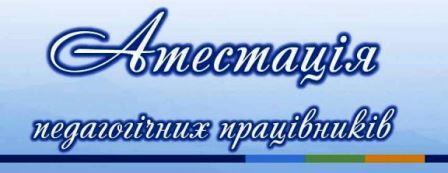      Атестаційний період – це важливий етап діяльності навчального закладу. Атестація відіграє основну роль у становленні, згуртуванні та вихованні творчого колективу. Під час атестації вивчаються професійні якості педагога, його сильні та слабкі сторони, рівень загальної культури.  У березні 2020 році було проведено атестацію педагогічних працівників; на присвоєння кваліфікаційної категорії «спеціаліст вищої категорії» - вчителю-логопеду Агафоновій К.В. Н.В., підтверджено кваліфікаційний рівень «спеціаліст вищої категорії» та педагогічного звання «старший учитель» - вчителю-логопеду Сухоруковій М.С., на присвоєння кваліфікаційної категорії «спеціаліст другої категорії» - вчителю-дефектологу Гуліній Д.М. та вихователю Картавих Ю.І.; на підтвердження 11 тарифного розряду –вихователям: Кривошеєвій Т.О., Горець Т.Й..      Усі документи по організації і проведенню атестації педагогів ведуться і оформлюються згідно з установленими термінами.      Курси педагогічних працівників є основною складовою частиною підвищення їх педагогічної майстерності і фахової кваліфікації на підставі осмислення власної діяльності. Метою підвищення кваліфікації педагогічних працівників є вдосконалення їх освітнього рівня та професійної підготовки внаслідок поглиблення, розширення та оновлення загальнонаукових та спеціальних знань та вмінь. Завдання курсів підвищення кваліфікації педагогічних працівників є формування їх методологічної та теоретичної компетентності, поглиблення соціально-гуманітарних і психолого-педагогічних знань, формування вмінь використання новітніх освітніх та інформаційно-комунікативних технологій. 1.8 Пріоритетний напрямок роботи дошкільного закладу , це "Корекція мовленнєвих, психоемоційних, психосоматичних процесів та відхилень в особистісному розвитку дитини"           Зусилля всього колективу в 2019 – 2020 навчальному році були спрямовані на вирішення  стратегічного розвитку  особистості та пріоритетних напрямків з формування життєвої компетентності дітей; корекції мовленнєвих, психосоматичних, психоемоційних процесів та відхилень в особистісному розвитку дитини з особливими потребами,  на  вирішення п’ятого етапу обласного науково-методичного проекту "Освітні стратегії соціалізації особистості громадянського суспільства" та міської проблеми "Модернізація змісту методів і форм методичної роботи з метою забезпечення освітніх стратегій соціалізації с особистості громадянського суспільства". Протягом року педагогічний колектив перебував у творчому пошукові щодо розв'язання цієї проблеми, вирішуючи такі завдання:1.Поліпшити роботу над формуванням зв’язного українського мовлення, використовуючи різні види діяльності дошкільників. Сприяти застосування педагогами малих форм усної народної творчості в освітньому процесі.2. Активізувати роботу з дітьми по формуванню сенсорно-пізнавальної та математичної компетентності. 3. Розпочати роботу по впровадженню сучасної інноваційної ЛЕГО-технології в освітній процес дошкільного навчального закладу.4. Продовжувати роботу з формування у дитини соціально-комунікативної компетентності шляхом присвоєння дитиною соціальних, морально-етичних загальнолюдських цінностей, через її спілкування з дорослими та однолітками.Методична робота  сприяла вирішенню вищезазначених завдань і підвищенню професійного рівня педагогів. Протягом року відбулися такі методичні заходи: педагогічні ради з використанням нетрадиційних форм проведення, консультації, семінари-практикуми, тренінги, засідання „круглого столу”, колективні перегляди, наради.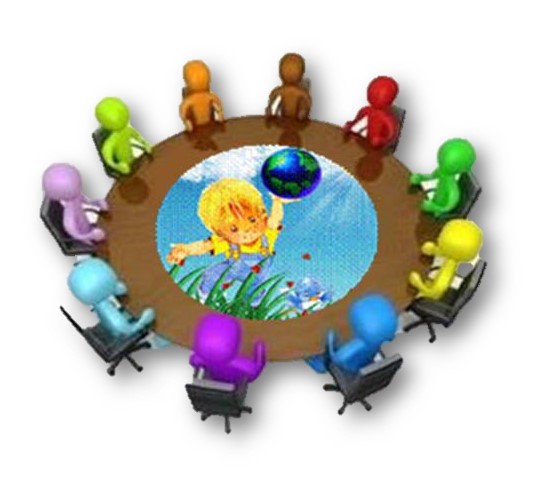 1.9  Організація методичної  роботи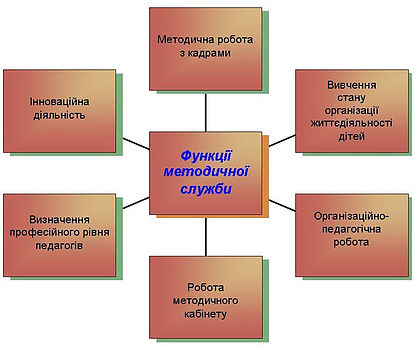     Зміст методичної роботи в закладі будується на основі державних документів про освіту, науково-педагогічних досліджень, навчальних планів, програм, новинок психолого-педагогічної літератури, інструктивно-методичних матеріалів з проблеми організації методичної роботи, інформації про перспективний педагогічний досвід.     Осередком здійснення навчально-виховного процесу та роботи з педагогічними кадрами в ДНЗ є методичний кабінет, оформлення та наповнюваність якого відповідає вимогам Типового положення про методичний кабінет. Методичний кабінет забезпечений дитячою та методичною літературою відповідно до переліку програм та навчально-методичних посібників, рекомендованих листом Міністерства освіти і науки,  які розділено на підрозділи: програми, навчально-методичні посібники, методичні рекомендації, навчальні посібники, хрестоматійні збірки для дітей. У наявності періодичні видання, дитяча література, новинки методичної літератури, нормативні, директивні документи, інструктивно-методичні матеріали Міністерства освіти і науки України. Картотека наявної літератури систематично оновлюється. Періодичні видання систематизовано за найменуваннями: «Управління дошкільним навчальним закладом», «Вихователь-методист», «Палітра педагога», «Дошкільне виховання», тощо. Створені тематичні каталоги: народних прикмет, приказок, прислів’їв, дидактичних ігор з ознайомлення з природою, рухливих ігор, з патріотичного виховання.    Кабінет оснащено комп’ютером, який підключено до локальної мережі та мережі Інтернет, принтером. Програмно-методичне забезпечення методичного кабінету відповідає сучасним вимогам.    Складовою діяльності методичного кабінету є методичні куточки, де педагоги можуть ознайомитись з інформацією про річні завдання, шляхи їх вирішення, про семінари-практикуми, плани роботи творчої групи, плани роботи закладу на поточний місяць, де вміщено інформацію про проведення методичних заходів в закладі, атестаційні матеріали.Матеріали на запити сьогодення зберігаються у папках і висвітлюються у експозиціях спеціально облаштованих тематичних виставок. Зібрані матеріали для роботи з батьками: методичні рекомендації, зразки папок-пересувок, тематика консультацій та бесід, рекомендації щодо роботи з батьками.     В дошкільному закладі  систематично проводилася науково – методична робота з педкадрами, направлена на підвищення педагогічної майстерності педагогів, реалізацію їх творчого потенціалу та самореалізацію, мотивацію педагогів до творчої діяльності.       Методичною службою були заплановані та проведені різноманітні колективні, індивідуальні та групові форми методичної роботи. З них: теоретичні семінари, семінари-практикуми, круглі столи, консультації для різних категорій педагогів,  творча група.   Проведені форми роботи були спрямовані на підвищення професійного рівня педагогів, що сприяло реалізації диференційованого принципу в організації роботи з підвищення компетентності педагогів.      В жовтні проведено проблемний семінар «Психологічні умови створення сприятливого мікроклімату в педагогічному колективі». Педагоги ознайомилися з критериями  психологічної культури : оволодіння навичками ділового спілкування, запобігання та розв’язання конфліктів, формування у членів колективу емпатії (як уміння відчувати стан іншої людини і співпереживати з нею) в повсякденному житті та у стресових ситуаціях.  В грудні провели практичний семінар «Створення та використання освітньої атмосфери, що стимулює інтелектуальну активність дитини». В лютому семінар «Педагогіка розуміння» , форма проведення журналістське інтерв’ю – «Запитуйте-відповідаємо». Була проведена тематична перевірка «Формування логіко-математичної компетентності дітей старшого віку». Перевіркою встановлено, що в дошкільному навчальному закладі створені сприятливі умови для розвитку логіко-математичної компетентності дітей дошкільного віку.У методичному кабінеті  зібрані конспекти занять, перспективне планування роботи з дітьми,  рекомендації для педагогів, батьків, методична література: В.П.Новікова «Математика в дитячому садку. Робочий зошит», Т.М. Степанова «Навчаємо математики. Формування елементарних математичних уявлень у дітей старшого дошкільного віку», Л. Плетеницька, К. Крутій «Логіко-математичний розвиток дітей». В кабінеті упорядковані папка «Пізнавальний розвиток дітей», яка містить в собі матеріал для розвитку логіко-математичного розвитку дітей. В групах в наявності посібники для проведення занять з математики; підібраний різноманітний роздавальний матеріал, демонстраційний для дітей. Вчитель-дефектолог Гуліна Д.М. провела відкрите заняття  з логіко-математичного розвитку на якому замість звичайної розповіді та пояснення ставила дітей в умови суперечливості, утруднень, що зацікавлювало їх і активізувало процес мислення.   Вихователі Литвин О.А., Філатова Т.С. доцільно використовували розв'язання проблемних завдань, пошук відповіді на запитання «хто думає інакше?», «як можна відповісти по-іншому?», «як можна зробити інакше?», цим розвиває у дітей логічне мислення, самостійність. Разом з тим вихователям Горець Т.Й., Мінаковій І.В., Сміюсі А.Є. треба більше пропонувати дітям розв’язувати проблемних завдань, вчити шукати відповіді на запитання «як ти вважаєш», «хто думає інакше?», «як можна відповісти по-іншому?».    У листопаді  в цікавій формі (випуск журналу «Знання вихователя- успіх дитини») була проведена педагогічна  рада «Сучасні підходи до логіко-математичного розвитку дошкільників». Під час якої педагоги  презентували посібники з ФЕМУ.     Комплексне вивчення стану освітньої виховної  роботи в групі № 3 ППР вивчалася організація навчально-виховної роботи, предметно-розвивальне середовище, робота з батьками, ведення документації, яка показала, що в групі створені всі умови для всебічного розвитку дитини.  У грудні проведено педагогічний ринг «Народна іграшка». На  якому педагоги актуалізували свої знання про народну іграшку як засобу патріотичного виховання дитини, як неперевершеного витвору народного мистецтва.    Вчитель-логопед Сухорукова М.С. поділилася під час відкритого показу сумісної діяльності з дітьми своїм досвідом використання дидактичних ігор у корекційній роботі з дітьми ЛРВ по виправленню мовленнєвих вад.          Горець Т.Й. провела  інтегроване заняття з використанням ППД та інноваційних технологій «Таємниці повітря». На якому вихователь розширила знання дітей про властивості повітря. Були проведені  досліди, які діти з зацікавленням виконували. Діти показали добрі знання  про природне довкілля, його взаємозв’язок зі здоров’ям людей. Вихователь вчила дітей висувати свої припущення і обґрунтовувати власну думку. З захопленням працювали над створенням екологічного  банера. Агафонова К.В. провела  інтегроване заняття з розвитку мовлення з елементами грамоти.Під час заняття логопед удосконалювала лексико-граматичний ладу мовлення, формування зв’язного мовлення, збагачення словника дітей. Діти добре виконували завдання з грамоти: ділили слова на склади, робили звуко-буквений аналіз слів, утворювали іменники пестливої форми, множини. Добре складали речення. Поповнився активний словник прикметниками.   Вихователь Картавих Ю.І.  провела  інтегроване заняття з народознавство + розвиток мовлення+ аплікація з елементами математики, закріплення у дітей ППР знань про українське декоративно-прикладне мистецтво, а саме вишиванки, вправлятла дітей у прикрашені сорочки узорами з геометричних форм, вчити відповідати на запитання повними реченнями, розвивати зв’язне мовлення. У дітей сформовані уявлення про національний український одяг, бачать спільне і відмінне в одязі хлопчиків та дівчаток, навички вирізання, наклеювання, добре знають правила користування ножицями., розвинений інтерес до завдань з художньо-естетичного характеру.      Цікаво проводилися засідання Клубу корекційних педагогів, на яких надавалися консультації, спеціалісти  обмінювалися досвідом роботи над  мовним диханням, використанням мнемотезнології у логопедичній роботі, як запобігти дислексії та дисграфії .Були проведені конкурси: «Підготовка груп до навчального року», «На кращу листівку до 235 річниці м. Павлограда», «На краще оформлення вітражів: «До нас осінь завітала», «Зимонька зима».     Працюючи над V етапом обласної науково-методичної проблеми, методична служба продовжила створення банку інформації з питань соціалізації та розвитку соціальної компетентності дітей. Оформили стенд з даної проблеми за такими розділами:Соціальна компетентність дошкільників – як основа розвитку;Складові соціальної компетентності, які необхідні в дошкільному віці;Показники соціальної компетентності;Життєві навички, що сприяють соціальному здоров’ю за Т. Андрющенко;Чинники збереження соціального здоров’я.       Також протягом навчального року  педагоги опрацьовували  методичну літературу, статті в періодичних виданнях з даної проблеми.     Ці заходи збагатили знання педагогів дали можливість розвинути та застосувати їх під час навчально-виховного та корекційно-відновлювального процесу з дітьми.   План роботи дошкільного навчального  закладу на 2019-2020 рік був реальним, але з введенням у березні  карантину  не всі форми роботи вдалося провести, що не дало змогу досягти поставлених цілей в повному обсязі.   Була створена група у Вайбері для педагогів закладу і такі форми роботи як консультації, методичні рекомендації для педагогів та батьків надавалися через мережу Вайбер.1.10  Організація навчально-виховного процесу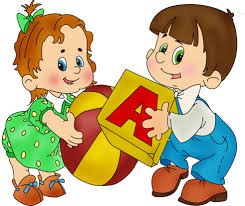  підпорядкована  систематичному плануванню роботи з дітьми, навчальні перспективні та календарні плани відповідають віковим категоріям дітей, їх психологічним особливостям, типу та умовам закладу. Види  та форми планування в обов’язковому  порядку погоджені педагогічною радою та щомісячно погоджуються та затверджуються вихователем – методистом.      У навчально-виховному процесі дошкільного навчального закладу використовуються такі основні форми організації дітей: спеціально організована навчальна діяльність (заняття), ігри, самостійна діяльність дітей (художня, рухова, мовленнєва, ігрова, трудова, дослідницька та ін.), індивідуальна робота, спостереження,  свята та розваги, корекційні заняття. тощо.  Використовуються  фронтальні, підгрупові  та індивідуальні форми роботи з дітьми.    Всі заняття, які проводились педагогами з дітьми були змістовними, інтегрованими, з використанням інноваційних педагогічних технологій. Під час занять змінювалися форми та види роботи з дітьми, витримувалася єдність освітніх, корекційно-розвивальних, виховних функцій навчання, використовувалися цікаві ігрові прийоми, заохочення та стимулювання дітей, доцільний демонстраційний і роздатковий матеріал.  З метою підвищення інтересу до навчальної діяльності, педагоги закладу  почали активно використовувати в навчально-виховному процесі інформаційні комп’ютерні технології – презентації, навчальні ігри, комікси. Використання ІКТ надавало істотну інформаційну підтримку педагогу в організації навчально-виховного процесу, підвищував якість та ефективність навчальних методик, реалізував індивідуальний підхід до кожного вихованцяОдним із головних завдань  у дошкільному дитинстві є розвиток зв'язного мовлення, за допомогою якого реалізується головна функція мовлення – комунікативна. У дошкільному закладі створені належні умови для організації роботи з розвитку мовлення дітей. Мовленнєва робота з дітьми проходить через всі лінії розвитку у формі дидактичних, мовленнєвих, комунікативних, сюжетно-рольових, театралізованих ігор, розповідання, читання, інсценізації та драматизації художніх творів, показу різних видів театрів, ігор за сюжетами художніх творів, розігрування забавлянок, утішок, пісень, індивідуальної роботи, спеціально-організованих занять, самостійної діяльності дітей  та спостережень. Навчально-мовленнєва діяльність інтегрується з ігровою, руховою, пізнавальною, образотворчою, музичною, театралізованою діяльністю дітей упродовж усього їхнього перебування в групах.  Як позитивне, хотілося б відзначити проведення інтегрованих занять з пріоритетом мовленнєвого розвитку. Інтегровані заняття сприяють високій пізнавальній активності дітей, розширенню кола знань про навколишній світ, людей, їхню діяльність. Періодично плануються тематичні заняття, на яких увага зосереджується на розв’язанні домінуючого завдання мовленнєвого розвитку. Великого значення педагоги надають спілкуванню з дітьми у повсякденні. Такі розмови збагачують словниковий запас дітей, вчать їх зв’язно висловлюватися, уважно слухати співрозмовника, вести діалог В закладі практикують проведення бінарних занять. На таких заняттях поєднується робота двох педагогів, надається матеріал логічними частинами водночас у рамках однієї теми. Це дає змогу надавати повноцінну індивідуальну допомогу дитині, не перешкоджаючи основній діяльності всієї групи.Для того щоб навчити дитину оперувати своїми знаннями педагоги використовують у своїй роботі лексичні та мовленнєві вправи, мовленнєві логічні задачі, інтерактивні методи, проблемні запитання.. Використання таких методів та технологій сприяє  розвитку мислення, забезпечує достатній лексико-граматичний запас для висловлювань, робить мовлення дітей більш виразним і барвистим.     Для розвитку мовленнєвих здібностей, формування мовленнєвої компетенції вихователі і корекційні педагоги ефективно використовують метод наочного моделювання. Цей метод сприяв покращенню запам’ятовуванню дітьми змістовного матеріалу, розвитку у них уяви, фантазії, образності мислення і мовлення. Навчання мови та розвиток мовлення спрямовували на формування у дітей лексичної, фонетичної, граматичної, діамонологічної та комунікативної компетентності.          Навчання дошкільників елементів писемного мовлення (письма і читання) теж мав місце в навчально-виховному процесі, але ми не форсуємо формування у дошкільників навичок власне письма і читання, адже це є головним завданням початкової школи. Більш  адекватними можливостям і потребам дошкільного віку є розвиток дрібної моторики кистей рук, координації рухів очей і рук, фонематичного слуху, ознайомлення із словом і реченням, складом і  звуком, буквами, навчання звукового аналізу і первинного поскладового злитного читання.Діти розуміють українську мову, володіють формами звертання, намагаються спілкуватись українською мовою. Але ще стоїть проблема міжособистісного спілкування дітей українською мовою та спілкуванню в повсякденному житті.  Спостереження свідчать про не сто відсоткове вживання української лексики дітьми в повсякденному житті. Це пояснюється тим, що дитячий садок відвідує велика кількість дітей, в родинах яких ще віддається перевага російській мові. Це питання потребує подальшого аналізу та вдосконалення.     В кожній групі є добре обладнаний український національний куточок з державною символікою, підібрана необхідна література та вироби українського народного мистецтва. Паралельно з проведенням роботи щодо виховання у дітей інтересу до української мови та володіння нею постійно проводиться робота з патріотичного виховання дітей: формування патріотичної свідомості, почуття любові до України, пошани до видатних вітчизняних діячів, готовності до виконання громадянських обов’язків.       Важливим підґрунтям у формуванні життєвої компетентності дитини є логіко-математичний розвиток. В освітній лінії Базового компонента дошкільної освіти «Дитина в сенсорно-пізнавальному просторі» головною якістю розвитку дитини є пізнавальна активність. З огляду на це, педагоги дошкільного закладу реалізують завдання сенсорного виховання під час різних видів діяльності. Корекційно-розвивальні завдання розділу «Цікава математика» спрямовані на логіко-математичний  розвиток дошкільнят, розвиток якісних змін в пізнавальній діяльності дитини і інтегруються з усією дитячою життєдіяльністю. Педагоги  використовують всі види діяльності для закріплення у дітей ППР логіко-математичних знань. Пізнавальний матеріал для дітей педагоги підбирали з урахуванням досвіду дитини, її вад та психологічного розвитку. В кожній  групі зібраний різноманітний розвиваючий,  дидактичний, ілюстрований матеріал з логіко – математичного розвитку. Але необхідно в групах поповнити матеріальну базу  роздатковим матеріалом, посібниками для індивідуальної роботи.При здійсненні реалізації програмових завдань педагоги  намагалися розвивати у дітей пізнавальні дії: практичні, сенсорні, розумові за допомогою яких усвідомлюються, узагальнюються різноманітні математичні уявлення. Щоб зробити процес навчання привабливим для дошкільників, педагоги підтримували у дітей бадьорий робочий настрій, використовуючи для цього віршований матеріал, загадки, вправи логічного змісту, проблемні ситуації, пошукові завдання,  розвивально-ігрові завдання, логіко-математичні ігри. Розв'язання проблемних завдань, пошук відповідей на запитання «хто вважає інакше?», «як можна зробити по-іншому?» розвивали у дітей логічне мислення, самостійність. Вихователі закладу володіють методикою ознайомлення дітей з математичними поняттями, вміло використовують різні методичні прийоми для активізації розумової діяльності дітей. Закріплення пройденого матеріалу на заняттях відбувається в повсякденному житті, що сприяє встановленню зв’язків між числами, арифметичними діями та довкіллям. Такий підхід допомагає наповнити математику реальним змістом, сформувати у дітей первинні уявлення про цілісну картину світу. З метою корекції пізнавального розвитку педагоги використовують завдання на формування елементів самоконтролю, привертають увагу до вольової регуляції дій, так як у дітей ППР поведінка полягає в умінні відволікатися  під час виконання якогось завдання.Педагоги активізували мислення дітей, робили сприймання і засвоєння ними матеріалу свідомим, заохочували дітей до постановки питань, висування гіпотез, пошуку самостійних рішень, перевірки їх правильності та інше. Арсенал дидактичних методів і прийомів  розширювали за рахунок розвивальних ігор і вправ, проблемних запитань, логічних задач, пошукових ситуацій, елементарних дослідів, систематичних спостережень, розв'язання ребусів, кросвордів тощо. Корекційні педагоги в своїй роботі використовують інноваційні методи роботи: палички Кіюнезера, розвивальні ігри Б.Нікітіна, технологію Монтессорі,  методику навчання дітей розповіданню за схемами  (авт. О. Білан,. К. Крутій),  мнемотаблиці, піскотерапію, кунезіотерапію, логоритміку та ін..          Педагоги закладу приділяли велику увагу екологічному вихованню, метою якого є формування у дітей елементів екологічного світорозуміння, екологічної вихованості, розвиток позитивного емоційно-ціннісного ставлення до природного довкілля, формування реалістичних уявлень про явища природи, дбайливого ставлення до її компонентів.На території дошкільного закладу вже декілька років поспіль функціонує «Екологічна стежина». Головна мета роботи на «Екологічній стежині» - виховання грамотної поведінки дітей у природному довкіллі, збагачення знань про природу та людину як її невід’ємну складову. Добираючи зміст та обсяг інформації, вихователі враховують особливості інтелектуального розвитку та мислення дітей. Заслуговує на увагу те, що зміст екологічного виховання ускладнюється не за рахунок розширення засвоєних фактів, а через установлення зв’язків та залежностей між об’єктами та явищами дійсності.Так, дітей ознайомлюють з об’єктами природи в такій послідовності: зовнішні ознаки, середовище існування рослин і тварин, спосіб живлення, особливості поведінки, їх значення для людини та природи. Щоб допомогти дітям цього  засвоїти знання, педагоги застосовують прийом порівняння, поступово підводячи дітей до висновку, що живим істотам необхідні їжа, повітря, тепло. Усвідомивши потреби живої природи, діти спроможні встановлювати екологічні зв’язки між неживими об’єктами природи та живими істотами. Даючи нову інформацію дітям, педагоги спонукають дітей сприймати її на власні органи чуття (понюхати, розглянути, відчути).Вихователі у роботі з дітьми старшого віку особливу увагу звертали на екологічні проблеми навколишнього середовища, це  боротьба із забрудненням води, повітря, ґрунту; правила поведінки в довкіллі, взаємозв’язок тварин із природою, охорона рідкісних видів рослин та тварин. Такі проблемні завдання дають дітям змогу усвідомити зворотну залежність об’єктів природи від діяльності людини.  Педагогічний  колектив ДНЗ  постійно працює над створенням належного  розвивального середовища, його поповненням, прикладає максимум зусиль  для забезпечення належного психологічного комфорту дітей. У своїй роботі педагоги  дотримуються головного принципу дидактики -  навчання через гру, тому  всі форми роботи протягом навчального року побудовані на використанні різних за характером та змістом ігор під час занять, практичної діяльності, на прогулянках.      У практиці роботи закладу  ігрова діяльність постійно  інтегрується з  іншими видами діяльності дітей: мовленнєвою, трудовою, мистецькою. В результаті такої роботи  діти  ефективно оволодівають  вміннями гратися іграшками, самостійно будувати сюжети ігор, дотримуватися правил, правильно обирати  дидактичний матеріал, налагоджувати партнерські відносини з однолітками і т.д.                 Педагоги постійно працювали над тим,  щоб у ігрових осередках було достатньо матеріалу  для організації творчих, дидактичних, розвиваючих  ігор, матеріал для організації  дослідницької та практичної діяльності, що, в свою чергу, сприяло  саморозвитку дітей. Таке організоване  предметно – ігрове середовище відповідає психолого–педагогічним вимогам і забезпечує  розвиток та  емоційний добробут дітей, відповідає їх інтересам та потребам у набутті та реалізації  життєвого досвіду. Вихователі постійно дбали про те,  щоб діти вільно  орієнтувалися  у створеному середовищі,  мали вільний доступ до всіх його складових, уміли самостійно діяти в ньому  та користуватися матеріалами і обладнанням.    В кожній групі створено предметно-ігрове середовище, для організації та проведення сюжетно-рольових ігор «Лікарня», «Перукарня», «Магазин», «Кафе Ласунка», «Будівельники» та ніші, що  дало змогу виховувати у дітей соціальні навички та поведінку, здатність контактувати з різними за віком і статтю дітьми, формувати  у дітей уявлення про довкілля.Важливого значення надавалося трудовому вихованню дітей дошкільного віку, як складової морального становлення та знайомство з працею дорослих , як складовою ранньої соціалізації дітей.   Педагоги  формували емоційну готовність дітей до праці, елементарних умінь і навичок в різних видах праці, інтересу до світу праці дорослих людей.      Важливим аспектом є індивідуальний та диференційований підходи до дитячої особистості: врахування інтересів, уподобань, здібностей, засвоєних умінь, особистісних симпатій при постановці трудових завдань тощо.   Самостійна діяльність дітей організовувалася в усіх групах щодня в першій та другій половині дня. Протягом дня поєднувалися різні за змістовою направленістю її види (художня, рухова, мовленнєва, ігрова, трудова, дослідницька та ін.) та поступово залучаються до участі в них всі діти даної групи. Зміст та рівень самостійної діяльності дітей залежать від їхнього досвіду, запасу знань, умінь і навичок, рівня розвитку творчої уяви, самостійності, ініціативи, організаторських здібностей. Організоване проведення цієї форми роботи забезпечувалося як безпосереднім, так і опосередкованим керівництвом з боку педагогів. Оскільки заняття з зображувальної діяльності відіграють важливу роль у розвитку творчої особистості, розвитку мілкої моторики, що відіграє важливу роль у корекції мовлення дітей, то у дошкільному закладі проводиться велика робота по ознайомленню дітей з образотворчим, народно-прикладним мистецтвом.Аналіз занять, планів навчально-виховної роботи та дитячих робіт свідчать про дотримання педагогами вимог програми з малювання, ліплення, аплікації.  Вихователі вчили для дітей створювати предметні, сюжетні, декоративні роботи з натури, важче дітям вдавалися роботи по пам’яті, за уявою; проявляли позитивні емоції під час сприймання творів мистецтва, об’єктів та явищ навколишньої дійсності і виражали своє відношення до них в роботі з малювання, ліплення, аплікації; вміють працювати олівцями, фарбами,пластиліном, солоним тістом, ножицями. На своїх заняттях вихователі використовують нетрадиційні техніки роботи з дітьми. Дуже подобається дітям працювати в альбомах «Петриківський первоцвіт».Вихователі, враховували вікові особливості,  індивідуальні здібності та вади дітей, намагалися так організувати їхню роботу, щоб заняття не перетворювалось на механічне копіювання зразків, а розвивали уяву, фантазію, живили бажання вигадувати, щось нове, цікаве.У дошкільному закладі  на протязі року організовувалися виставки дитячих робіт, метою яких є демонстрація цікавих, креативних та самостійно виконаних робіт дітьми. Під час їх розгляду вихованці, батьки, працівники дошкільного закладу милуються результатами роботи, а діти вчаться оцінювати свої роботи та роботи товаришів. Це допомагає дітям відчути, що їх творчість радує не лише їх самих, а й оточуючих людей.Музично-естетична діяльність дитини в дошкільному закладі розглядається як цілісна система, в якій всі види діяльності в поєднання їх змістовного, мотиваційного та операційного моментів спрямовані на розвиток і виховання музичної активності дітей.  У ДНЗ створені всі необхідні умови для музичного виховання дошкільників: є музична зала з фортепіано, музичний центр, що сприяє залученню дітей до чарівного світу музики, мультимедійна техніка. Музично-педагогічний процес належно забезпечений музичними інструментами, сучасними аудіо- обладнанням, ляльковими наборами різних видів театрів, яскравими костюмами, які легко трансформуються зі зміною творчих завдань.Музичний керівник Верстакова О.Б. застосовуючи традиційні та новітні методи і прийоми музичного виховання, навчання і розвитку, викликала інтерес у дітей до музичних творів, співів, музично-ритмічних рухів;  вчила дітей розрізняти музику за характером, темпом, динамікою. Відповідно до вікових можливостей підводили  дітей до розрізнення музичних жанрів: колискова, марш, танець. У комплексі працювали  над розвитком слуху, голосу, музично-ритмічних рухів.  Щоб музичні заняття проходили цікаво, яскраво,  музичні керівники на занятті гармонійно поєднують за принципом інтеграції літературні фрагменти, музично-дидактичні, мовно-ритмічні вправи, музикування.  Заслуговує на увагу творча співпраця педагогів та музичного керівника під час музичних занять. Такий підхід сприяє якнайкращому розкриттю потенціалу кожної дитини. Порозуміння, спільні задуми, співтворчість музичного керівника, вихователів йдуть на користь особистісному розвитку дітей. Цікаво проводилися заняття з логоритміки сумісно з вчителями-логопедами.Але разом з тим є недоліки, музичний керівник недостатньо уваги приділяє грі на музичних інструментах.  Необхідно більше проводити занять із знайомства дітей  з сольним звучанням інструментів,  звучанням їх в оркестрі чи ансамблі. Такі заняття допомагають дітям дошкільного віку ввійти у світ музики, знайти власні форми спілкування з нею, відчути і пережити її емоційно. Вони сприяють засвоєнню музичних знань, задовольняють потребу дітей в емоційному і руховому самовираженні.Одним із пріоритетних напрямків в роботі була підготовка дітей до  навчання в школі, соціалізація дитячої особистості, надання кваліфікованої допомоги дитині у формуванні елементарних навичок навчальної діяльності та адаптації до нових соціальних умов.   1.11 Організація корекційно-відновлювальної роботи     У дошкільному навчальному закладі функціонують дві групи для дітей з легкою розумовою відсталістю, 4 групи для дітей з порушенням психічного розвитку.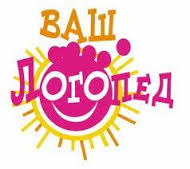 В 2019-2020 н.р в закладі перебували діти, які мали наступні  діагнози вад : тяжкі вади мовлення,  аутизм, порушення психічного та інтелектуального  розвитку. Корекційні педагоги вирішувалися такі основні завдання:забезпечення гармонійного та всебічного  розвитку дитини; формування життєвої та мовленнєвої компетентності вихованців; реалізація Базового компонента дошкільної освіти;спрямування корекційно-відновлювальної роботи на формування правильної звуковимови, розвиток фонематичних процесів, формування граматичної будови мовлення, розвиток зв’язного мовлення шляхом використання інноваційних освітніх технологій;надання консультативної допомоги батькам, іншим спеціалістам закладу.В групах для дітей з легкою розумовою відсталістю (ЛРВ) використовується:Оновлена Програма розвитку дитини дошкільного віку «Українське дошкілля» Програма розвитку дітей дошкільного віку з розумовою відсталістюВ групах для дітей з порушенням психічного розвитку (ППР) використовується:Оновлена Програма розвитку дитини дошкільного віку «Українське дошкілля», Програма розвитку дітей старшого дошкільного віку «Впевнений старт» (нова редакція), Програма розвитку дітей дошкільного віку із затримкою психічного розвитку  від 3 до 7 років «Віконечко»,  	 Використовуються програмно-методичні комплекси:  «Корекційне навчання з розвитку мовлення дітей старшого дошкільного віку із загальним недорозвитком мовлення» (автор Трофіменко Л.І.)«Корекційна робота з розвитку мовлення дітей середнього дошкільного віку із загальним недорозвитком мовлення» (автор Трофіменко Л.І.)      У відповідності з сучасною концепцією корекційно-розвивального навчання, в структуру корекційно-педагогічного процесу включені наступні блоки:діагностико-консультативний;корекційно-відновлювальний;навчально-виховний;фізкультурно-оздоровчий; соціально-педагогічний.Зміст корекційно-відновлювальної роботи вчителів-логопедів  побудований за такими напрямками:підготовка артикуляційних органів  до постановки звуків; визначення послідовності постановки звуків від характеру мовленнєвих порушень; робота над розвитком правильного мовного дихання дітей; постановка звуку (різними прийомами та методами); закріплення поставленого звуку у складах; автоматизація поставлених  звуків у словах, фразах, реченнях,  словосполученнях, зв'язному мовленні; проведення диференціації звуків; відпрацювання граматичних форм, вироблення і вправляння рухів артикуляційних органів;      Корекційні педагоги на належному рівні створили необхідні умови для виправлення вад у дітей. Спеціалісти мають окремі кабінети, які оснащені сучасними меблями, відповідним обладнанням та необхідними дидактичними матеріалами, посібниками, іграми, що робить корекційну-відновлювальну роботу більш ефективною.       Корекційно-відновлювальну роботу фахівці спрямовували  на формування правильного мовленнєвого дихання (дихальні вправи, гімнастика), розвиток загальної та мілкою моторики (пальчикові вправи, ігри, гімнастика), формування психічних процесів (пам’яті, уваги, уяви, мислення), формування фонетичних процесів (дидактичні ігри, вправи спрямовані на корекцію фонематичного слуху, уваги, уявлення, аналізу, синтезу та контролю), розвиток розуміння мовлення, навичок словотворення та словозмін, зв’язного мовлення.    Спеціалісти систематично проводили з дітьми  підгрупові та індивідуальні корекційні заняття, які спрямовані на розвиток мовлення, психічних процесів та когнітивної сфери дітей.     Важливу роль відіграє тісний зв’язок і взаєморозуміння між корекційними педагогами та вихователями груп. З цією метою велись зошити взаємозв’язку , в яких записувалися завдання для закріплення вивченого матеріалу. Вихователями проводилися корекційні заняття у другу половину дня.     Корекційними педагогами постійно ведеться просвітницька робота серед інших педагогічних спеціалістів дошкільного закладу.      В закладі створений і функціонує ПМП консиліум на засіданнях якого розглядалися такі питання, як обговорення результатів обстеження дітей, визначення освітніх маршрутів, адаптація новоприбулих дітей, надання індивідуальних консультацій батькам вихованців.                Документація корекційних педагогів велася відповідно «Примірній інструкції з діловодства у дошкільних навчальних закладах», затвердженої наказом Міністерства освіти і науки, молоді та спорту України від 01 жовтня 2012 року № 1059.     Отже, виходячи з результатів оцінювання досягнень дітей протягом року, чітко простежується як загальна тенденція позитивної динаміки змін щодо підвищення рівня знань, умінь, навичок та ставлень дітей, так і тенденція позитивної динаміки змін кожної дитини. Це свідчить про те, що педагоги зуміли відшукати найефективніші для кожної дитини індивідуальні методи освітньо-виховної та корекційно-відновлювальної роботи. 1.12 Робота психологічної служби    Робота психологічної служби проводилась за напрямками: психодіагностична, консультаційна, коррекційно-розвиваюча профілактична, организаційно-методична робота та психологічна просвіта. 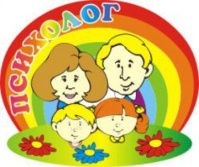 Впродовж року практичним психологом здійснювався психологічний супровід процесу адаптації новоприбулих дітей до умов перебування в дошкільному закладі.        Психологічна служба закладу, а саме практичний психолог Цуприкова Р.В., повсякчас сприяла особистісному зростанню кожної дитини з урахуванням її діагнозу, нахилів, психічних особливостей. Індивідуальна корекційно-розвивальна робота проводилася з дітьми, які знаходилися у важкому психологічному стані: гіперактивні, агресивні, замкнуті. Робота полягала в усуненні причин психологічного дискомфорту, врівноваження емоційного стану дитини, адаптації до дошкільного закладу. Протягом навчального року в дошкільному закладі велася психологічна просвіта педагогів та батьків. Робота в ній була спрямована на те, щоб допомогти педагогу краще пізнати самого себе як особистість: виробити індивідуальний стиль діяльності; навчитися краще розуміти своїх колег і батьків, з якими доводиться вступати у спілкування з приводу навчання і виховання дітей; навчання правильної поведінки у ситуаціях міжособистісного спілкування. Практичним психологом організовувались групи зустрічей. Основна мета: усвідомлення і реалізація того потенціалу та інтелектуального розвитку, який закладений в кожній особистості.     Психолого-педагогічний супровід, забезпечення психологічного комфорту дітей з особливими потребами протягом року здійснювали психолог та корекційні педагоги, які впроваджували в практику роботи з дітьми психогімнастику для зняття чи значного зменшення нервово-емоційного напруження у дітей. Педагоги успішно використовували музику, казки, психологічні етюди.        Сумісно з практичним психологом педагоги приділяли увагу психологічним аспектам підготовки дітей до школи, розвивали вміння відтворювати знання в життєво-практичних ситуаціях, формували схильність до творчості, винахідництва, прагнення відійти від шаблону, зробити по-своєму. Результати аналізу досягнень дітей старшого віку  –  засвідчують, що педагоги створили сприятливі умови для формування показників розвитку компетентної особистості, а саме: фізичної, соціально-моральної, емоційно-ціннісної, пізнавальної, мовленнєвої, художньо-естетичної, творчої активності в усіх сферах життєдіяльності.    Виходячи з вище сказаного на наступний навчальний рік практичному психологу, педагогам необхідно більше приділяти уваги соціальному та комунікативному  розвитку дітей, особливо звертати увагу на вирішення конфліктів з однолітками, вчити враховувати інтереси інших дітей, дорослих, стримувати себе, контролювати свою поведінку.   1.13 Фізкультурно-оздоровча робота    Відповідно до Закону України «Про дошкільну освіту», «Про фізичну культуру» одним із пріоритетних напрямів освітнього процесу в ДНЗ є фізичне виховання дітей. Воно спрямоване на охорону і зміцнення здоров’я, підвищення опірності й захисних сил дитячого організму, поліпшення його працездатності; своєчасне формування у малюків життєво важливих рухових умінь та навичок; розвиток фізичних якостей і забезпечення належного рівня фізичної підготовленості й фізичної культури взагалі; на виховання стійкого інтересу до рухової активності, потреби в ній, вироблення звички до здорового способу життя.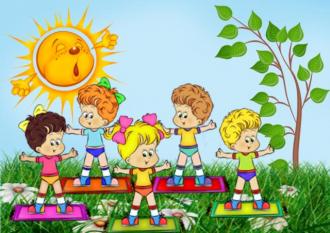 Заняття з фізкультури плануються за М. Вільчковським, М. Єфіменко та проводяться двічі на тиждень у спортивно-музичному залі, тричі на вулиці (залежно від пори року та погодних умов тривалість та кількість занять на вулиці  зменшується). Зал та спортивний майданчик обладнані відповідним спортивним інвентарем: лавами, гімнастичною стінкою, фізкультурно-спортивним модулем, сухим басейном. Спортивний інвентар поповнився обручами, але проаналізувавши перелік спортивного обладнання, дійшли висновку про необхідність поповнення інвентарю  м’ячами різного розміру, торбинками з піском, гімнастичними палицями. Варто відмітити творчий підхід у своїй роботі вихователя з фізичного виховання Карплюк О.І., яка постійно займається самоосвітою та вдосконаленням професійних умінь і навичок. В своїй роботі використовую авторські вірші, промовки. Під час проведення занять та ранкової гімнастики звертала увагу на поставу, осанку, активність дітей.  Слід також відмітити хорошу роботу музичного керівника Верстакової О.Б. під час проведення ранкової гімнастики та занять з фізкультури, спортивних свят. Заклад прийняв участь у міському конкурсі конкурсі «Веселі старти» з елементами футболу. Цікаво пройшов Олімпійський тиждень.Систематично проводяться спортивні розваги, свята, раз на місяць проводяться Дні здоров’я, заняття з валеології.  Педагоги використовують різні види нетрадиційного оздоровлення дітей: дихальна гімнастика, ходьба по сольовій доріжці, по килимку здоров’я, вправи для розвитку дрібної та загальної моторики.Щоденний обсяг рухової активності виконувався в повному обсязі завдяки  використанню в освітньому процесі різних форм організації життєдіяльності дітей. У режимі дня вихованців раціонально поєднувалися різні види діяльності, розумове та фізичне навантаження. Особлива увага приділялася добору й організації заходів фізкультурно-оздоровчого змісту на свіжому повітрі. Для зняття фізичної й психічної напруги у дітей педагоги використовували малі форми фізичного виховання. Це фізкультурні хвилинки і фізкультурні паузи між заняттями, психогімнастика, музично-ритмічні рухи, ігри-медитації, дихальні та звукові вправи, вправи на релаксацію, вправи на попередження плоскостопості.  Але поряд з позитивним, варто відмітити, що молоді вихователі недостатньо уваги приділяють використанню під час активної самостійної гри дітей на прогулянці спортивний інвентар та спортивні ігри. 1.14 Робота з безпеки життєдіяльності дітей, охорона прав та соціальний захист дітей   Керівництвом дошкільного закладу  постійно проводився контроль  над виконанням завдань  Інструкції по охороні життя та безпеки життєдіяльності дітей в дошкільному закладі.  В даному напрямку проводилося постійне  інструктування  усіх працівників  закладу, питання безпеки життєдіяльності дітей  виносилося  на розгляд  виробничих нарад. Перед початком нового навчального року  та щомісячно  проводиться комісійний огляд приміщень ДНЗ, всього наявного інвентаря та обладнання на стійкість та безпеку  у використання.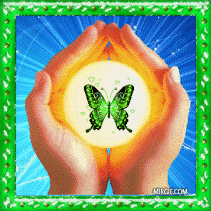   У  травні традиційно проведено Тиждень безпеки життєдіяльності дітей, протягом якого вся діяльність дітей була спрямована на формування в них гігієнічних навичок та основ здорового способу життя, знання ними норм безпечної поведінки вдома та в природному довкіллі.     Для координації дій, пов’язаних із виконанням Конвенції ООН про права дитини і Всесвітньої декларації про виживання, захист і розвиток дітей у закладі забезпечено умови для всебічного корекційно-розвивального розвитку, надійного соціального і психологічного захисту, ведеться облік сімей пільгових категорій. Створені паспорта груп та соціальний паспорт контингенту дітей дошкільного закладу.Вихователь-методист постійно оновлює базу даних дітей пільгового контингенту та надає необхідну  інформацію до управління освіти. Дана інформація доводиться своєчасно та у повній мірі до відома батьків і педагогів під час виробничих  нарад, батьківських зборів, на засіданнях батьківського комітету, бесідах та консультаціях. Статус дітей пільгових категорій підтверджується відповідними документами, які є підставою для надання цим  дітям  пільг, передбачених законодавством України.Робота щодо соціального захисту дітей пільгових категорій проводилась за 4-а напрямками:Виявлення та здійснення обліку дітей пільгового контингенту;Просвітницька робота з батьками з роз’яснення прав сімей пільгового контингенту (консультативна допомога батькам та особам, що їх замінюють);Створення належних умов щодо розвитку, навчання та виховання дітей пільгового контингенту (психолого-педагогічна допомога сім’ям, консультації педагогів, психолога).Надання матеріальної підтримки дітям пільгового контингенту: (9 дітей отримували безкоштовне харчування, 7 дітей – 50%).  В закладі надавалась необхідна консультативна допомога батькам щодо оформлення документів для отримання пільг при оплаті харчування. Діти-інваліди харчуються безкоштовно.   Всього на обліку закладу знаходилося  32 дитини, з них:дітей з багатодітних сімей - 5дітей-інвалідів – 17діти з малозабезпечених сімей – 2 діти, батьки яких є учасниками АТО – 4діти-переселенці – 4      Що квартал оновлюється облік дітей пільгових категорій, наприкінці року подаються звіти про організацію роботи з дітьми пільгових категорій до служби у справах дітей1.15  Взаємозв’язок ДНЗ та сім’їЗміна державної політики в галузі освіти обумовила визнання позитивної і провідної ролі сім’ї у вихованні дітей. Дошкільний заклад надає всебічну допомогу у розвитку, вихованні, навчанні, корекції вад дитини, піклується про збереження та зміцнення здоров’я, психічного та фізичного розвитку. 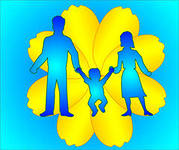     Розуміючи, що без батьків робота дошкільного закладу в будь-якому напрямку не зможе досягти зазначених результатів, упродовж року проводилась робота з налагодження співробітництва з батьками вихованців. Мету нашого співробітництва з батьками ми не обмежували якісним виконанням їхнього соціального замовлення щодо виховання і навчання дітей. Головним чином у співпраці з кожною сім'єю вважаємо за необхідне допомогти батькам зрозуміти і сприйняти сучасні гуманістичні ідеї та орієнтири, які ґрунтуються на повазі до особистості дитини.       У процесі спілкування з батьками вихователі намагалися створити атмосферу довіри, враховувати особливості кожної родини. Педагоги проводили з батьками групові збори, індивідуальні бесіди, консультації,  анкетування, Дні відкритих дверей, пропонували їхній увазі виставки дитячих робіт, залучали до активної участі у підготовці і проведенні свят, конкурсів. У батьківських куточках педагоги систематично розміщували інформацію різноманітної тематики про розвиток, виховання та навчання дітей дошкільного віку, показники сформованості базових якостей особистості; ознайомлення з ефективними методами та прийомами формування у дошкільників різних форм активності; розкриття важливості ролі матері й батька у вихованні хлопчика і дівчинки тощо. Педагоги постійно залучали батьків вихованців брати активну участь у житті групи, дитячого садка.  Проведений у вересні 2019 «День відкритих дверей» дав змогу батькам краще познайомитися з роботою, яка проводиться в дошкільному закладі, умовами для навчання, виховання, виправлення вад  дітей, сприяв розумінню батьками світу власних дітей, важливості їх участі в розвитку дитини. Для батьків були організовані виставки дитячих робіт, спільних робіт батьків та дітей, спортивні розваги, свята.При виборі форм роботи дошкільного навчального закладу з родинами вихованців враховуємо життєву компетенцію, соціальний і освітній рівень батьків, батьківський досвід, матеріальні статки сімей, кількість дітей в сім'ях та їхня стать, віковий склад і повнота родин, домінуюча роль матері чи батька та інші фактори.  З введенням карантину по короно вірусній хворобі педагоги  створили для батьків групи у Вайбері, де надавали батькам консультативну допомогу,поради, рекомендації, завдання за лексичними темами.1.16  Медичне обслуговування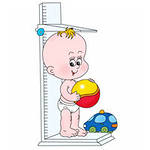 Організація медичного обслуговування в дошкільному закладі велася згідно річного плану роботи й відповідних нормативних документів: «Порядок медичного обслуговування дітей у дошкільному навчальному закладі» (Затверджено постановою Кабінету Міністрів України від 14.06.2002р. №826), наказу МОЗ і МОН України від 30.08.2005 № 432/496 «Про удосконалення організації медичного обслуговування дітей у ДНЗ», Положення про медичний кабінет ДНЗ (Затверджено наказом МОЗ і МОН України 30.08.2005 №432/496).У відповідності до діючого Положення про медичний кабінет у дошкільному закладі є медичний  кабінети, ізолятор для дітей з інфекційними захворюваннями. Медичне обслуговування дітей закладу здійснюється  медичною сестрою старшою Бистрою А.М..  Відповідно до наказу МОЗ України від 29.11.2002 р. «Про проведення поглиблених оглядів дітей дошкільного віку лікарями-спеціалістами» один раз на рік проводиться поглиблений огляд дітей 5-річного віку.На диспансерному обліку в 2019-2020 році перебувало   дітей. У порівнянні з минулим роком показник диспансерних дітей збільшився. За цими дітьми здійснювався особливий, систематичний контроль, як з боку медперсоналу, так і з боку батьків та адміністрації.   У 2019- 2020 навчальному році під постійним контролем було питання відвідування дітьми дошкільного навчального закладу.   Основними причинами невідвідування є сімейні обставини, канікули та хвороба дітей. В дошкільному навчальному закладі створені належні умови для проведення медико-профілактичних і оздоровчих заходів. План медико-профілактичної роботи включений до Річного плану роботи дошкільного навчального закладу. Проводяться заходи лікувально-профілактичного характерПроводяться заходи лікувально-профілактичного характеру: антропометричні вимірювання,   обстеження дітей на гельмінти.Вакцинація  в навчальному закладі проводиться, після огляду дітей лікарем-педіатром.  Медична сестра ознайомлює батьків з видом щеплення та виписує направлення до з метою подальшої згоди або відмови батьків. Звіти про проведення профілактичних щеплень надаються  в дитячу поліклініку.Антропометричні вимірювання та оцінка фізичного розвитку дітей проводяться в установлені строки:   дітей дошкільного віку – 1 раз в квартал, про що робляться записи в Журналі антропометрії та медичній картці дитини (ф. 0-26). Диспансерний огляд дітей, які знаходяться на обліку проводиться лікарем педіатром. У ДНЗ є Журнал диспансерного огляду по захворюванням, в якому обліковано результати оглядів. Один раз в рік медична сестра старша звіряє данні в дитячій поліклініці. З профілактичною метою, планомірно, проводяться огляди дітей на педикульоз та коросту. Медична сестра старша проводить такий огляд 1 раз на тиждень в кожній віковій групі. Окрім того,  контролює щоденні огляди, проведені вихователями груп, та зроблені ними записи в Журналі оглядів на педикульоз та коросту. Облік захворюваності в навчальному закладі проводиться на підставі довідок лікаря про захворювання дитини. В Журналах соматичних захворювань, інфекційних захворювань, медичних картках дітей ведуться  записи з огляду на час відсутності дитини в ДНЗ. Медсестра  проводить санітарно-просвітницьку роботу,  форми й теми різноманітні, відображають актуальні проблеми. Проводяться бесіди, консультації, виступи на педрадах, батьківських зборах. Ця інформація висвітлена в Журналі обліку з гігієнічного виховання, куточках для батьків, санбюлетні. Оформила документацію та сан бюлетень щодо профілактики короно вірусної інфекції.Розробила інструкції , графіки прибирання приміщень.Медичні огляди працівниками проходяться вчасно, старша медична сестра  веде контроль за проходженням медоглядів та фіксує  результати в Журналі проходження медичних оглядів працівниками. 1.17  Організація харчування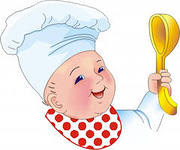 Складовою міцного здоров'я дітей у дошкільному закладі є раціональне харчування, яке забезпечує необхідною кількістю білків, жирів та вуглеводів для нормального росту й розвитку всіх органів і систем дитячого організму.  Керуючись п.5 ст. 35 Закону України «Про дошкільну освіту», «Про затвердження Інструкції з організації харчування дітей у дошкільних навчальних закладах» від 17.04.2006 №298/227; «Про затвердження Змін до Інструкції з організації харчування дітей у дошкільних навчальних закладах» від 26.02.2013№202/165;  Постановою Кабінету Міністрів  України від 22.11.04. № 1591 «Про затвердження норм харчування у навчальних та оздоровчих закладах»,листами Міністерства освіти і науки  молоді та спорту України від 23.05.2012 №1/9-396; «Про здійснення контролю за організацією харчування дітей дошкільних навчальних закладах», від 27.02.2013 №1/-142 «Щодо вирішення окремих питань при організації харчування дітей дошкільних навчальних закладах» у дошкільному закладі організоване триразове харчування дітей дошкільного віку. Проведений аналіз виконання норм харчування показав, що норми харчування витримані в основному на 85,7 %. Систематично здійснюється контроль за якістю продуктів та їх кулінарною обробкою. Документація з питань харчування ведеться відповідно до встановлених вимог. Графік видачі готової продукції з харчоблоку дотримується. Питання харчування дітей систематично розглядалися на нарадах при завідувачеві, аналізувалися показники та розроблялися заходи щодо їх покращення. В групових куточках для батьків  щомісяця розміщувалася інформація з питань організації харчування дітей удома у різні пори року, формування культурних навичок  під час прийому  їжі, навичок здорового способу життя.  Раціональний режим харчування, збалансованість раціону є основними умовами для підвищення опору дитячого організму до захворювань, для нормального росту і розвитку дітей, які виховуються в дошкільному закладі. Основними принципами організації харчування в дошкільному закладі є: енергетична цінність раціонів відповідає енерговитратам дітей, збалансованість та максимальна різноманітність раціону, технологічна та кулінарна обробка продуктів і страв, що забезпечує їх смакові якості та зберігає вихідну харчову цінність, забезпечення санітарно-гігієнічних норм (дотримання всіх санітарних вимог до стану харчоблоку, продуктів харчування, їх транспортування, зберігання, приготування та роздачі страв). В ДНЗ ведеться систематична і планомірна робота, зокрема: організовано безпечне і якісне харчування дітей (замовлення і прийняття безпечних і якісних продуктів харчування, продовольчої сировини у необхідній кількості, додержання умов і термінів їх зберігання, технології приготування страв, правил особистої гігієни працівників харчоблоку); харчування здійснюється згідно з двотижневим меню; щодня на кожний наступний день відповідно до наявності продуктів харчування та з урахуванням примірного двотижневого меню, картотеки страв складаємо меню-розклад відповідно до затверджених норм харчування; кожного дня за 30 хв. до роздачі їжі медичний працівник оцінює якість її приготування, в його присутності кухар відбирає добові проби в чистий посуд з кришкою в об’ємі порції для дітей молодшої групи. Проби зберігаються протягом доби в холодильнику до закінчення аналогічного прийому їжі наступного дня і є показником якості роботи кухарів.    Крім того, впродовж навчального року в дошкільному закладі особлива увага  зверталась на  забезпечення повноцінного харчування дітей,  формування культурно-гігієнічних навичок, дотримання режиму дня, виконанню санітарно-гігієнічних вимог під час організації навчально-виховної діяльності з дітьми.  Для отримання інформації батьками про харчування дітей в закладі, в інформаційних куточках груп та харчоблоку щодня розміщується меню. Вартість харчування  складає  16  грн. 25 коп. на день,  6,50 грн. оплата з бюджету,  9,75 грн. – батьки; пільгові діти сплачують 50% - 4,85грн., діти – інваліди харчуються безкоштовно.Розділ 2. МЕТОДИЧНА РОБОТА З КАДРАМИ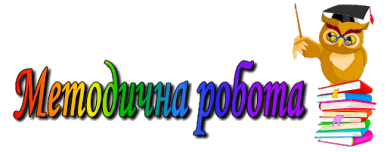        Блок 2.1  Підвищення професійної компетентності педагогівБлок 2.2 Удосконалення  професійної  творчостіБлок 2.3 Самоосвіта   «Хто стоїть на місці, той відстає» Блок 2.4  Атестація, курсова перепідготовкаБлок 2.5  Діагностика,  моніторингові  дослідження  Блок 2.6  Педагогічні ради                           Розділ  III.   ВИВЧЕННЯ СТАНУ ОРГАНІЗАЦІЇ                                                    ЖИТТЄДІЯЛЬНОСТІ  ДІТЕЙКомплексне вивченняТематичне вивчення3.2 Вибірковий    Розділ  IV.    ОРГАНІЗАЦІЙНО- ПЕДАГОГІЧНА РОБОТА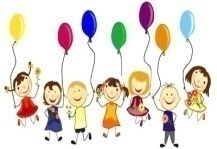 Блок 4.1 Робота з батьками    Блок 4.3  Відкриті заходи для батьківБлок 4.4 Тематичні дні та тижні   Блок 4.5  Співпраця зі школоюБлок 4.6 Охорона життя та безпеки  життєдіяльності дітей    Блок 4.7 Фізкультурно-оздоровча роботаБлок 4.8  Соціальний захист та правова  освітня робота з дітьмиРозділ  V.  РОБОТА МЕТОДИЧНОГО КАБІНЕТУ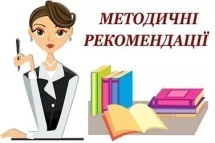        Блок 5.1 Організаційно-педагогічна роботаБлок5.2  Впровадження  інноваційних технологійБлок 5.3 Заходи з питань інформаційних та комунікаційних технологій в системі освіти    Розділ VI.  АДМІНІСТРАТИВНО-ГОСПОДАРЧА РОБОТА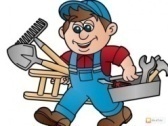 Блок 6.1  План адміністративно-господарчої роботиБлок 6.2  Загальні збори      Блок 6.3  Виробничі наради   Блок 6.4  Наради при завідувачі     Додаток 1Додаток 2.Завдання:Створити умови для ефективного оздоровлення дітей улітку шляхом  упровадження сучасних здоров’язбережувальних  технологій.Реалізувати систему заходів, направлених на оздоровлення і фізичний розвиток дітей, їх етичне виховання, розвиток допитливості і пізнавальної активності, формування культурно-гігієнічних і трудових навичок.Здійснювати педагогічну і санітарну освіту батьків по питаннях виховання і оздоровлення дітей в літній період.Додаток 3.ПЛАН    РОБОТИ ТВОРЧОЇ ГРУПИТема: Формування пізнавальної компетентності дітей засобами «LEGO-конструювання»Мета: Сприяти оновленню освітньо-виховного процесу через використання інноваційної технології «LEGO-конструювання», як одного з основних факторів формування пізнавальної компетентності дітей»Склад творчої групи:         керівник – Бицко Алла Сергіївна, вихователь-методист;Члени творчої групи:           Куличева І.Л.., вчитель-дефектолог;         Біла Н.В., вчитель-логопед;         Верстакова О.Б., муз. Керівник;         Цуприкова Р.В.,практичний психолог.ЗМІСТІ Розділ1. Аналіз освітньо-виховної роботи ДНЗ № 7 за 2019-2020 н.р……..…………12. Пріоритетні завдання на 2020-2021 н.р………………………………………………22ІІ РозділМетодична робота………………………………………………………………………………….…23ІІІ РозділВивчення стану організації життєдіяльності дітей…………………………………35IV РозділОрганізаційно – педагогічна робота………………………………………………………….37V РозділРобота методичного кабінету……………………………………………………………………48VI РозділАдміністративно – господарча робота………………………………………………………51Додаток 1План медичної роботи……………………………………………………………………………….56Додаток 2План роботи на літній оздоровчий період…………………………………………………62Додаток 3План творчої групи..…………………………………………………………………………………67№з/пВідомостіПоказники1Повна назва закладуДошкільний навчальний заклад № 7 «Буратіно» компенсуючого типу Павлоградської міської ради2Адреса, телефон, email51400, м. Павлоград, вул. Озерна, 79Тел. 095-388-5211; Email: dnz_7_pv@ukr.net3П.І.П. завідувачаІлющенко Зоя Єгорівна4Державна атестація(дата, результат)2013 рікДостатній рівень5Кількість вихованців:Мережа:91856Кількість груп:ППРЛРВ6427Режим роботи груп:10,5 год.12 год.428Мова навчанняУкраїнська 9Всього працівників:педагогічний персонал МОП513021№Категорія педагогічних працівниківВсьогоМолоді працівники до3 р.№Категорія педагогічних працівниківВсьогоМолоді працівники до3 р.1Завідувач12Вихователь-методист13Вихователі1314Асистент вихователя15Музичний керівник16Вчителі-логопеди67Вчителі-дефектологи68Практичний психолог1Всього:301Група №1"Колобок"Діти з легкою розумовою відсталістюДефектолог: Мхітар’ян К.І.Логопед:       Ілющенко З.Є./Заїка Н.І.Вихователі:  Гуліна Н.М.,   Польова Н.В.   Група №2 "Веселка"Діти з порушенням психічного розвитку та загальним недорозвиненням мови  Дефектолог: Агафонова Л.В.Логопед:       Хижняк К.Л.Вихователі:  Литвин О.А.,    Сміюха А.Є.Група №3 "Сонечко"Діти з порушенням психічного розвитку та загальним недорозвиненням мовиДефектолог: Шкарупа Л.М.Логопед:       Агафонова К.В.Вихователі:   Кривошеєва Т.О.,    Філатова Т.С.Група №4 "Барвінок"Діти з порушенням психічного розвитку та загальним недорозвиненням мови  Дефектолог: Гуліна Д.М.Логопед:         Біла Н.В.Вихователі :  Горець Т.Й.,       Мінакова І.В.Група №5 "Калина"Діти з порушенням психічного розвитку та загальним недорозвиненням мовиДефектолог: Дук Ю.О.Логопед:       Соловйова М.О.Вихователі: Приходько Г.О.     Картавих Ю.І.   Група №6 "Журавлик"Діти з легкою розумовою відсталістюДефектолог: Куличева І.Л..Логопед:       Сухорукова М.С.Вихователі:  Васько Ю.Ф.,     Колеснікова С.Я.Ас. вихователя  Мельнікова І.В.№Вид діяльностіК-сть  пед.Примітка1Курси  підвищення кваліфікації при КЗВО ДАНО42 –вихователя;2.Атестація42 - вчитель-логопеда;3 – вихователя; 1 – вчитель-дефектолог3.Самоосвіта30Теми самоосвіти додаються4.Участь у підготовці та проведенні методичних заходів28Семінари, консультації, педагогічні ради тощо5.Участь у  міських МО та семінарах29Список слухачів додаєтьсяДиспансерна група – 89 дітейДиспансерна група – 89 дітейДиспансерна група – 89 дітейГрупа здоров’я – 87 дитинаГрупа здоров’я – 87 дитинаГрупа здоров’я – 87 дитинаосновнаПідготовчаСпеціальнаIIIIII72158-7215Пріоритетні завдання на 2020 – 2021 навчальний рік:Виходячи з аналізу освітньої і методичної роботи за 2019-2020 навчальний рік, враховуючи досягнення і перспективи розвитку та з метою забезпечення більш високої якості дошкільної освіти, ефективного педагогічного впливу на розвиток особистості дитини, педагогічний колектив   дошкільного навчального закладу організує роботу за єдиною обласною науково-методичною проблемою " Педагогічні стратегії розвитку самоефективної особистості в освітньому просторі Нової української школи», проблемою дошкільного закладу "Корекція мовленнєвих, психоемоційних, психосоматичних процесів та відхилень в особистісному розвитку дитини" визначив  такі цільові пріоритети та завдання на 2020-2021 навчальний рік:     Дл           1.  Формування дбайливого ставлення до рідної природи через краєзнавчу діяльність;Продовжувати удосконалювати роботу щодо формування комунікативно-мовленнєвої компетенції дітей з ООП шляхом впровадження інноваційних методик.Створення предметно-розвивального середовища для розвитку комунікативних навичок та конструктивних умінь у дітей під час ефективної взаємодії із іншими дітьми та дорослими у ході ігор з конструктором LEGO .Спрямувати роботу колективу на актуалізацію основних завдань з безпеки   життєдіяльності, охорони життя і збереження здоров’я дошкільників шляхом створення сучасного розвивального середовища та формування ціннісного ставлення до свого здоров’я.№ з\п№ з\пЗміст роботиЗміст роботиТермінТермінТермінВідповідальнийВідповідальнийПримітка Примітка Примітка 11Вивчати та впроваджувати в практику роботи дошкільного навчального закладу нормативні та розпорядчі документи Департаменту освіти ДОА,  Міністерства освіти та науки України Вивчати та впроваджувати в практику роботи дошкільного навчального закладу нормативні та розпорядчі документи Департаменту освіти ДОА,  Міністерства освіти та науки України протягом рокупротягом рокупротягом рокуІлющенко З.Є.завідувач, Бицко А.С.вихователь-методистІлющенко З.Є.завідувач, Бицко А.С.вихователь-методистВизначити день тижня четвер, як методичний день. Проводити: педагогічні ради; семінари, семінари-практикуми; консультації; творчі звіти; майстер-класи; брейн - ринги; колоквіуми; воркшопи; педагогічні лікбези та інш.Визначити день тижня четвер, як методичний день. Проводити: педагогічні ради; семінари, семінари-практикуми; консультації; творчі звіти; майстер-класи; брейн - ринги; колоквіуми; воркшопи; педагогічні лікбези та інш.22З метою підвищення теоретичного рівня та фахової майстерності педагогів:                                                  - забезпечити участь педагогів у роботі міських методоб’єднань; семінарів  З метою підвищення теоретичного рівня та фахової майстерності педагогів:                                                  - забезпечити участь педагогів у роботі міських методоб’єднань; семінарів  згідно з планом роботи методичного кабінетузгідно з планом роботи методичного кабінетузгідно з планом роботи методичного кабінетуІлющенко З.Є.завідувач, Бицко А.С.вихователь-методистІлющенко З.Є.завідувач, Бицко А.С.вихователь-методист33З метою  підвищення ефективності педагогічної діяльності здійснювати індивідуальне консультування педагогів.З метою  підвищення ефективності педагогічної діяльності здійснювати індивідуальне консультування педагогів.протягом рокупротягом рокупротягом року Бицко А.С.вихователь-методист Бицко А.С.вихователь-методист44З метою  надання методичної допомоги систематично здійснювати контроль за самоосвітою педагогів.З метою  надання методичної допомоги систематично здійснювати контроль за самоосвітою педагогів.протягом рокупротягом рокупротягом рокуІлющенко З.Є.завідувач, Бицко А.С.вихователь-методистІлющенко З.Є.завідувач, Бицко А.С.вихователь-методист55Систематично проводити «Педагогічні години», спрямовані на визначення системи педагогічних впливів, що забезпечують підвищення якості освітнього процесу згідно вимог Базового компоненту дошкільної освіти.  Систематично проводити «Педагогічні години», спрямовані на визначення системи педагогічних впливів, що забезпечують підвищення якості освітнього процесу згідно вимог Базового компоненту дошкільної освіти.  щомісяцящомісяцящомісяцяБицко А.С.вихователь-методист, педагогиБицко А.С.вихователь-методист, педагоги66З метою  підвищення фахової майстерності педагогів та якості освітнього процесу проводити взаємовідвідування занять між колегами.З метою  підвищення фахової майстерності педагогів та якості освітнього процесу проводити взаємовідвідування занять між колегами.протягом року протягом року протягом року педагогипедагоги№№Зміст роботиЗміст роботиТермін Термін Термін Відповідальний Відповідальний Примітка Примітка КонсультаціїКонсультаціїКонсультаціїКонсультаціїКонсультаціїКонсультаціїКонсультаціїКонсультаціїКонсультаціїКонсультаціїКонсультації11- «Організація та планування навчально-виховної роботи в ДНЗ» - «Працездатність дитини»- «Оснащення середовища для взаємодії з батьками »- «Організація та планування навчально-виховної роботи в ДНЗ» - «Працездатність дитини»- «Оснащення середовища для взаємодії з батьками »вересень2020вересень2020Бицко А.С.,в/методистБицко А.С.,в/методистБицко А.С.,в/методист22«Емоційні ситуації в роботі педагога»«Емоційні ситуації в роботі педагога»вересень2020вересень2020Цуприкова Р.В., пр.психологЦуприкова Р.В., пр.психологЦуприкова Р.В., пр.психолог33Активна консультація:«Ранкові зустрічі»«Палітра ранкових зустрічей»Активна консультація:«Ранкові зустрічі»«Палітра ранкових зустрічей»жовтень2020жовтень2020Бицко А.С.,в/методистФілатова Т.С.виховательБицко А.С.,в/методистФілатова Т.С.виховательБицко А.С.,в/методистФілатова Т.С.вихователь44Метод заохочення та оцінювання.Обмін досвідомМетод заохочення та оцінювання.Обмін досвідомжовтень2020жовтень2020Польова Н.В.,виховательПольова Н.В.,виховательПольова Н.В.,вихователь55«Як аденоїди впливають на мовлення дитини»«Як аденоїди впливають на мовлення дитини»листопад2020листопад2020Ілющенко З.Є., логопедІлющенко З.Є., логопедІлющенко З.Є., логопед66 «Створення умов для гармонійного розвитку дітей під час прогулянок» «Створення умов для гармонійного розвитку дітей під час прогулянок»листопад2020листопад2020Філатова Т.С., виховательФілатова Т.С., виховательФілатова Т.С., вихователь77 Активна консультація«Настрій і характер» Активна консультація«Настрій і характер»грудень2020грудень2020Цуприкова Р.В., пр.психологЦуприкова Р.В., пр.психологЦуприкова Р.В., пр.психолог88«Формування у вихованців навичок спілкування і ефективної взаємодії з іншими дітьми, дорослими людьми»«Формування у вихованців навичок спілкування і ефективної взаємодії з іншими дітьми, дорослими людьми»грудень2020грудень2020Соловйова М.О., логопедСоловйова М.О., логопедСоловйова М.О., логопед99Активна консультація«Світ чарівних гудзиків»Активна консультація«Світ чарівних гудзиків»січень2021січень2021Колеснікова С.Я., виховательКолеснікова С.Я., виховательКолеснікова С.Я., вихователь1010- Фонематичний слух та особливості його розвитку у дітей старшого дошкільного віку.- Фонематичний слух та особливості його розвитку у дітей старшого дошкільного віку.лютий2021лютий2021Куличева І.Л., дефектологКуличева І.Л., дефектологКуличева І.Л., дефектолог1111Розвиваймо емоційний інтелектРозвиваймо емоційний інтелектберезень2021березень2021Цуприкова Р.В., пр.психологЦуприкова Р.В., пр.психологЦуприкова Р.В., пр.психолог1212Використання інтернет-ресурсів для підвищення професійної компетентності педагогів.Використання інтернет-ресурсів для підвищення професійної компетентності педагогів.квітень 2018квітень 2018Бицко А.С., вихователь-методистБицко А.С., вихователь-методистБицко А.С., вихователь-методист1313«Безпека життєдіяльності дітей - важливий аспект освітнього процесу в дошкільному закладі»«Безпека життєдіяльності дітей - важливий аспект освітнього процесу в дошкільному закладі»травень2021травень2021Бицко А.С., вихователь-методистБицко А.С., вихователь-методистБицко А.С., вихователь-методист1414Організація роботи в літній періодОрганізація роботи в літній періодтравень2021травень2021Бицко А.С., вихователь-методистБицко А.С., вихователь-методистБицко А.С., вихователь-методист1515Індивідуальні: ● з питань планування навчально-виховної роботи з дітьми за новими вимогами та за новою програмою;● з питань самоосвіти;● з питань підготовки до педагогічних рад;● з питань підготовки  колективних переглядів;● з питань узагальнення досвідів робіт педагогів;● з питань проведення занять Індивідуальні: ● з питань планування навчально-виховної роботи з дітьми за новими вимогами та за новою програмою;● з питань самоосвіти;● з питань підготовки до педагогічних рад;● з питань підготовки  колективних переглядів;● з питань узагальнення досвідів робіт педагогів;● з питань проведення занять протягом рокупротягом рокуБицко А.С., вихователь-методистБицко А.С., вихователь-методистБицко А.С., вихователь-методист№Зміст роботиЗміст роботиТермін  Термін  Термін  Відповідальний Відповідальний Примітка Примітка СемінариСемінариСемінариСемінариСемінариСемінариСемінариСемінариСемінариСемінари1Епізодичний семінар – практикум для педагогів «Екологічні посиденьки»Мета: поглиблення знань педагогів з питань екологічного виховання дошкільників,  формування творчого підходу до підбору форм, методів та прийомів реалізації завдань екологічного виховання, підвищення компетентності педагогів в питаннях екології.План:1. Екологічна розминка ( теоретична частина), доповідь та презентація «Формування екологічної компетентності дітей дошкільного віку, форми та методи реалізації завдання» 2. Брейн - ринг "Ромашка» (методичні аспекти проведення занять природничо – екологічного змісту, тематичні прислів’я, приказки, народні прикмети)3. Практична частина:Виготовлення екологічних плакатів4. Домашнє завдання:Екоакції – «Екоторба – це модно!»Епізодичний семінар – практикум для педагогів «Екологічні посиденьки»Мета: поглиблення знань педагогів з питань екологічного виховання дошкільників,  формування творчого підходу до підбору форм, методів та прийомів реалізації завдань екологічного виховання, підвищення компетентності педагогів в питаннях екології.План:1. Екологічна розминка ( теоретична частина), доповідь та презентація «Формування екологічної компетентності дітей дошкільного віку, форми та методи реалізації завдання» 2. Брейн - ринг "Ромашка» (методичні аспекти проведення занять природничо – екологічного змісту, тематичні прислів’я, приказки, народні прикмети)3. Практична частина:Виготовлення екологічних плакатів4. Домашнє завдання:Екоакції – «Екоторба – це модно!»листопад2020листопад2020листопад2020Бицко А.С.,в/методиствчителі-логопедиБицко А.С.,в/методиствчителі-логопеди3Семінар-тренінг для педагогічних працівників «Право на гру»Мета: підвищити ступінь готовності педагогів до реалізації завдань освітньої лінії «Гра дитини» Базового компонента. Сприяти вдосконаленню педагогічної майстерності вихователівПлан:  І-й етап. Право на ГРУ. Мозковий штурмІІ-й етап. Теоретичні основи і значення гри. Семінар-тренінг для педагогічних працівників «Право на гру»Мета: підвищити ступінь готовності педагогів до реалізації завдань освітньої лінії «Гра дитини» Базового компонента. Сприяти вдосконаленню педагогічної майстерності вихователівПлан:  І-й етап. Право на ГРУ. Мозковий штурмІІ-й етап. Теоретичні основи і значення гри. січень 2021січень 2021січень 2021Бицко А.С.,в/методистБицко А.С.,в/методист2Семінар-квестТема: «Рух – це здоров’я»Мета: активізувати знання педагогів щодо організації рухової діяльності дітей. Проаналізувати складові рухової діяльності дошкільників. Орієнтування слухачів на широке використання здоров’язбережувальних методів і прийомів. Сприяти формуванню професійної компетентності, командного духу.Семінар-квестТема: «Рух – це здоров’я»Мета: активізувати знання педагогів щодо організації рухової діяльності дітей. Проаналізувати складові рухової діяльності дошкільників. Орієнтування слухачів на широке використання здоров’язбережувальних методів і прийомів. Сприяти формуванню професійної компетентності, командного духу.квітень2021квітень2021квітень2021Бицко А.С.,в/методистКарплюк О.І.,вихователь з фізичної культуриБицко А.С.,в/методистКарплюк О.І.,вихователь з фізичної культуриКолоквіум Колоквіум Колоквіум Колоквіум Колоквіум Колоквіум Колоквіум Колоквіум Колоквіум Колоквіум Тема: Організація пізнавальної діяльності та формування сенсорної культури дітей засобами природи.   Мета: активізувати знання педагогів з питань підготовки і проведення різних видів прогулянок ; проаналізувати влив органічно поєднаних різноманітних видів діяльності з дошкільниками під час  прогулянок  на  розвиток пізнавальної активності особистості.План:1.Як методично-правильно організувати прогулянку для дітей. 2. Роль вихователя в організації прогулянок.3.Види прогулянок 4.Форми роботи  з сенсорного розвитку на прогулянці (засоби)5.Ігри, заняття з сенсорного розвитку в природніх умовах в різні пори року.Тема: Організація пізнавальної діяльності та формування сенсорної культури дітей засобами природи.   Мета: активізувати знання педагогів з питань підготовки і проведення різних видів прогулянок ; проаналізувати влив органічно поєднаних різноманітних видів діяльності з дошкільниками під час  прогулянок  на  розвиток пізнавальної активності особистості.План:1.Як методично-правильно організувати прогулянку для дітей. 2. Роль вихователя в організації прогулянок.3.Види прогулянок 4.Форми роботи  з сенсорного розвитку на прогулянці (засоби)5.Ігри, заняття з сенсорного розвитку в природніх умовах в різні пори року.жовтень2020жовтень2020жовтень2020Бицко А.С.,в/методистБицко А.С.,в/методистМетодичний фестивальКолективні перегляди освітнього процесуМетодичний фестивальКолективні перегляди освітнього процесуМетодичний фестивальКолективні перегляди освітнього процесуМетодичний фестивальКолективні перегляди освітнього процесуМетодичний фестивальКолективні перегляди освітнього процесуМетодичний фестивальКолективні перегляди освітнього процесуМетодичний фестивальКолективні перегляди освітнього процесуМетодичний фестивальКолективні перегляди освітнього процесуМетодичний фестивальКолективні перегляди освітнього процесуМетодичний фестивальКолективні перегляди освітнього процесу111Інтегроване заняттяТема: «На гостини до зими»- Пригоди сніжинок- досліди з льодомІнтегроване заняттяТема: «На гостини до зими»- Пригоди сніжинок- досліди з льодомлютий2021до педрадилютий2021до педрадилютий2021до педрадиФілатова Т.С. виховательФілатова Т.С. вихователь222Організації інтегрованої діяльності Тема: «Подорож у ґудзикову країну» Організації інтегрованої діяльності Тема: «Подорож у ґудзикову країну» січень2021січень2021січень2021Колеснікова С.Я., виховательКолеснікова С.Я., вихователь333Сумісна діяльність практичного психолога і дітей: «Такі різні емоції»Сумісна діяльність практичного психолога і дітей: «Такі різні емоції»січень2021січень2021січень2021Цуприкова Р.В., пр. психологЦуприкова Р.В., пр. психолог444Індивідуальна робота «Сенсорне сприймання»Заняття з розвитку сенсорного сприймання«Веселі клубочки»Індивідуальна робота «Сенсорне сприймання»Заняття з розвитку сенсорного сприймання«Веселі клубочки»січень2021січень2021січень2021Мхітар’ян К.І., дефектологМхітар’ян К.І., дефектолог555Підсумкове заняття за лексичною темою:«Домашні тварини»Підсумкове заняття за лексичною темою:«Домашні тварини»грудень2020грудень2020грудень2020Куличева І.Л., дефектологКуличева І.Л., дефектолог666Сумісна діяльність дітей і вихователя«До ведмедя на гостину»Сумісна діяльність дітей і вихователя«До ведмедя на гостину»Лютий 2021Лютий 2021Лютий 2021Польова Н.В.,виховательПольова Н.В.,виховательШкола молодого вихователяШкола молодого вихователяШкола молодого вихователяШкола молодого вихователяШкола молодого вихователяШкола молодого вихователяШкола молодого вихователяШкола молодого вихователяШкола молодого вихователяШкола молодого вихователя111Визначити наставників для малодосвідчених педагогів:Сміюха А.Є.Мельнікова О.В.Дмитришина Т.В.Визначити наставників для малодосвідчених педагогів:Сміюха А.Є.Мельнікова О.В.Дмитришина Т.В.вересень 2020вересень 2020вересень 2020Бицко А.С., в/.методистБицко А.С., в/.методист222Скласти план роботи наставників з малодосвідченими педагогамиСкласти план роботи наставників з малодосвідченими педагогамивересень2020вересень2020вересень2020Бицко А.С., в/методистБицко А.С., в/методист333Забезпечити участь молодих педагогів в роботі міських методичних об’єднаньЗабезпечити участь молодих педагогів в роботі міських методичних об’єднаньзгідно плану міських МОзгідно плану міських МОзгідно плану міських МОБицко А.С., в/.методистБицко А.С., в/.методист444Експрес –опитування  малодосвідчених педагогівЕкспрес –опитування  малодосвідчених педагогівжовтень 2020жовтень 2020жовтень 2020Бицко А.С., в/методистБицко А.С., в/методист555Взаємовідвідування занять(щоденник з підвищення фахового рівня)Взаємовідвідування занять(щоденник з підвищення фахового рівня)протягом рокупротягом рокупротягом рокуМалодосвідчені педагогиНаставникиМалодосвідчені педагогиНаставники666Розробити пам’ятку молодому вихователю:- принципи навчання;- методи навчання;- форми організаціїРозробити пам’ятку молодому вихователю:- принципи навчання;- методи навчання;- форми організаціїлистопад2020листопад2020листопад2020Бицко А.С., в/методистБицко А.С., в/методист777Консультації:-  «Міміка та жести у професійній діяльності вихователів дошкільних закладів»- «Професійне мовлення педагогів»;- «Виховання культури поведінки у дітейКонсультації:-  «Міміка та жести у професійній діяльності вихователів дошкільних закладів»- «Професійне мовлення педагогів»;- «Виховання культури поведінки у дітейгрудень2020січень2021грудень2020січень2021грудень2020січень2021Бицко А.С., вих./методистКолеснікова С.Я.,виховательПриходько Г.О., виховательБицко А.С., вих./методистКолеснікова С.Я.,виховательПриходько Г.О., вихователь№Зміст роботиТермін Відповідальний Примітка Конкурси- оглядиКонкурси- оглядиКонкурси- оглядиКонкурси- оглядиКонкурси- огляди1Підготовка груп до нового навчального року.вересень 2020педагоги2Конкурс «Стенд-музеїв» на екологічну тему до педрадилистопад2020вихователі3Конкурс – огляд  на краще оформлення групових приміщень до Нового року «Зимовий сад»грудень2020педагоги+батьки4Конкурс « Бізібордів»січень2021дефектологи5Конкурс «Виростає день при дні наш городик на вікні». лютий 2021вихователі6Конкурс «Найкращий майданчик»травень2021педагоги+батькиВиставкиВиставкиВиставкиВиставкиВиставкиВиставкиВиставкиОрганізувати:Філатова Т.С., виховательПольова Н.В.Філатова Т.С., виховательПольова Н.В.1Виставку «Щедра осінь і багата»жовтень2020жовтень2020Філатова Т.С., виховательПольова Н.В.Філатова Т.С., виховательПольова Н.В.2Фотовиставку «Осінь золота».листопад2020листопад2020Філатова Т.С., виховательПольова Н.В.Філатова Т.С., виховательПольова Н.В.3Виставка «Квілінгові квіти для матусі»березень2021березень2021Філатова Т.С., виховательПольова Н.В.Філатова Т.С., виховательПольова Н.В.4Виставка «Великодній вернісаж».квітень2021квітень2021Філатова Т.С., виховательПольова Н.В.Філатова Т.С., виховательПольова Н.В.5Виставки новинок методичної літератури та професійних педагогічних виданьпротягом рокупротягом рокуБицко А.С., в/ методистБицко А.С., в/ методистТворча граТворча граТворча граТворча граТворча граТворча граТворча гра1 «Літературне кафе»Мета: залучити педагогів до читання творів українських письменників. Активізувати творчі здібності. Сприяти налагодженню взаємодії в колективі, формування читацької культури. «Літературне кафе»Мета: залучити педагогів до читання творів українських письменників. Активізувати творчі здібності. Сприяти налагодженню взаємодії в колективі, формування читацької культури.березень2021березень2021Бицко А.С., в/ методистКруглий стілКруглий стілКруглий стілКруглий стілКруглий стіл1Педагогічна майстерня : -  презентація творчих доробків педагогів  щодо ефективних форм та методів освітньо-виховної роботи; - обмін думками з питань ефективності реалізаціїї педагогічної майстерності.грудень2020Бицко А.С., вихователь-методистПедагоги які атестуються9Тема:  «Труднощі в спілкуванні ? Допоможе гра.»- Гра дитини як лакмусовий папірець її психологічного неблагополуччя.- Особливості гендерної поведінки старших дошкільників у сюжетно-рольовій  грі.січень2021Мхітар’ян К.І. дефектологЦуприкова Р.В., пр.. психологКуличева Л.Л. дефектолог2Тема: «Агресивна дитина»- Причини агресивності дітей і методи їх корекції.
- Портрет агресивної дитини.
 - Правила роботи з агресивними дітьми - Як допомогти агресивній дитині- Презентація  журналу «Скарбничка вихователя»:- «Роль вихователя ДНЗ подолання агресивної поведінки дітей»березень2021Агафонова Л.В., дефектологШкарупа Л.М., дефектологЦуприкова Р.В., пр. психологБицко А.С., вихователь-методистДілова граДілова граДілова граДілова граДілова гра1Мозковий штурм «Гра? Гра!»Мета:   актуалізувати серед учасників мозкового штурму питання  щодо організації ігрової діяльності дошкільників, її значення. Залучити до обговорення практичних та теоретичних аспектів даного питання.січень2021Бицко А.С., вихователь-методист2Ділова гра-тренінг «Щоб дитяче життя оберігати треба знання і уміння мати»Meтa:  підвищувати професійну майстерність педагогів з питання формування у вихованців елементарної компетенції з БЖДтравень 2021Бицко А.С., вихователь-методистПедагогічна майстерняПедагогічна майстерняПедагогічна майстерняПедагогічна майстерняПедагогічна майстерня1Тема: «Формування життєвої компетентності дошкільників засобами мультиплікацій»План проведення: - Вплив мультфільма на розвиток особистості дошкільника;- Неякісні дитячі мультфільми як загроза емоційному, духовному та моральному розвитку дитини;- Мульттерапіяквітень2021Бицко А.С., в/методистБрейн-рингБрейн-рингБрейн-рингБрейн-рингБрейн-ринг1Тема:«Підвищення екологічної компетентності педагогів»Мета: розвивати творчий потенціал педагогів, їхню компетентність у питаннях екології; активізувати мислительсько-пошукову діяльність педагогів.Презентація газет «Збережемо природу рідного краю» (на екологічну тему)березень2021Бицко А.С., вихователь-методиствихователі+батькиПедагогічне читанняПедагогічне читанняПедагогічне читанняПедагогічне читанняПедагогічне читання1Тема:»Творчість відомої поетеси Ліни Костенко. Мета:  ближче познайомити педагогів  із життєвим та творчим шляхом відомої української поетеси.Читання віршів, слухання добірки пісень на слова Л.Костенко.листопад2021Карплюк О.І., вихователь2Тема: « Стежками Лесиної творчості»Мета: розширити знання педагогів про життя і творчість видатної української поетеси Лесі Українки.Показ презентації.березень 2021Польова Н.В.,виховательМайстер-класМайстер-класМайстер-класМайстер-класМайстер-клас«Педагогічна скриня»вересень2020Бицко А.С., методистТема: Експериментування з різними матеріалами (вода,пісок, магніт, лід).листопад2020Горець Т.Й., вихователь1«Даруємо гарний настрій»грудень2020Філатова Т.С.,вихователь2Майстер-клас для вихователівТема: «Школа добрих вчинків» лютий 2021Колеснікова С.Я., вихователь3Інноваційні технології в роботі з папером «Квілінг для розвитку мілкої моторики»березень2021Васько Ю.Ф., вихователь  Творча група  Творча група  Творча група  Творча група  Творча група      Організувати роботу творчої групи з теми « Екологічне виховання дошкільників»протягом навчального рокуБицко А.С., в/методист№Зміст роботиДата Відповідальний Примітка 1Забезпечити організаційний та методичний супровід самоосвіти педагогів:- провести індивідуальні консультації щодо складання планів самоосвіти; - затвердити плани педагогів із самоосвіти;(теми  самоосвіти додаються)вересень 2020Бицко А.С., методистЗ метою підвищення фахової майстерності педагогів та якості освітнього процесу, проводити взаємовідвідування занять та режимних моментів між колегамиПротягом рокупедагоги2- Обговорення новинок педагогічної літератури  «Педагогічна скринька».- Огляд фахових періодичних видань1 раз на місяцьБицко А.С., в/методист,Педагоги3Робота з питаннями  по самоосвіті за потребиБицко А.С. в/методист,педагоги4Звіти за проведену роботу по самоосвіті педагогів, які атестуються( Інформаційно- практичний матеріал)січень-лютий2020Бицко А.С.в/методист,педагоги5Забезпечити відвідування педагогами міських методичних об’єднань, семінарів протягом рокуБицко А.С.в/методист6Опрацювати6.1«Дитина з розладами аутичного спектра» А.Л. Душкажовтень2020вихователі6.2«Дитина із труднощами у навчанні» Л.І. Прохоренко грудень2020вихователі6.3  «Дитина із синдромом Дауна» О.В.Чеботарьовалютий 2021вихователі №Зміст роботиТермін Відповідальний Примітка Атестація Атестація Атестація Атестація Атестація 1Познайомити педагогів з перспективним планом та планом атестації в поточному році:- Мхітар’ян К.І.. – дефектолог;- Цуприкова Р.В. – пр..психолог;- Колеснікова С.Я.. – вихователь;- Філатова Т.С. – вихователь- Польова Н.В. - виховательдо 20.09.20завідувач2Видати наказ про створення атестаційної комісіїдо 20.09.20завідувач3I засідання АКза графікомголова АК4Прийняти заяви педагогів які атестуютьсяДо 10.10.20секретар АК5Видати наказ про атестацію педагогів згідно поданих заявДо 20.10.20завідувач6II засідання АКза графікомголова АК7Вивчення роботи вихователя Польової Н.В.Звіт по самоосвітілистопад2020члени АК8Вивчення роботи вчителя-дефектологаМхітар’ян К.І.Звіт по самоосвітігрудень2020члени АК9Вивчення роботи  пр..психолога Цуприкової Р.В.Звіт по самоосвітісічень2020члени АК10Вивчення роботи вихователя Колеснікової С.Я.Філатової Т.С.Звіти по самоосвітісічень2021члени АК11Оформлення характеристик  педагогів які атестуютьсядо 26.02.21секретар Ак12III засідання АК- вивчення системи та рівня фахової підготовки роботи педагогів, які атестуютьсяза графікомголова АК13IV засідання АК- обговорення та затвердження атестаційних характеристик;- розгляд атестаційних матеріалів педагогічних працівників.за графікомголова АК14V засідання АК- підсумкове засідання атестаційної комісії I рівня з питання атестації педагогів  закладу; - розгляд нагородних матеріалів.за графікомголова АК15Видати наказ про результати атестаціїпісля 20.03.21завідувачКурсова  перепідготовкаКурсова  перепідготовкаКурсова  перепідготовкаКурсова  перепідготовкаКурсова  перепідготовка1Ззабезпечити участь педагогів закладу у курсовій перепідготовці при  КЗВО ДАНО:-Біла Н.В. – логопед;- Бицко А.С., вихователь-методист за графікомБицко А.С.в/методист2Подати заявку та список педагогів до відділу освітивересень2020Бицко А.С.в/методист№Зміст роботиТермін  Відповідальний Примітка 1Обстеження дітей :ППР – перші два тижні;ЛРВ – протягом місяцявересень2020педагоги 2ТЕСТ«Визначення готовності педагогів до нового навчального року»вересень2020педагоги3Анкетування«Підходи до вироблення позитивної поведінки у дошкільників»жовтень2020Бицко А.С., в/методист4ТЕСТВчимо дитину збиратися на прогулянку самостійно (вихователі які атестуються)листопад2020Бицко А.С., в/методист5Визначення професійної компетентності педагогів ДНЗ з розділу "Рідна природа"листопад2020Бицко А.С., в/методист6Обстеження дітей за перше півріччясічень2021Педагоги 7Анкета професійної майстерності педагогів на тему
«Розвиток ігрової діяльності дітей молодшого дошкільного віку»січень2021Бицко А.С., в/методист8Тест «Чи володієте ви позитивним мисленням?»
січень2021Бицко А.С., в/методист9Моніторинг готовності дітей до шкільного навчанняквітень 2021Бицко А.С., в/методист10Оцінювання розвитку дітей «Здоров’я та безпека»травень2018педагоги, Бицко А.С., в/методист11Моніторинг  виправлення мовленнєвих вад у дітейтравень 2021Бицко А.С., в/методист12Діагностична карткапрофесійної підготовки вихователя (до педради)травень 2021Бицко А.С., в/методист№ Термін Порядок деннийПорядок деннийФорма обговорення питанняВідповідальніПримітка  серпень2020року серпень2020рокуУстановча педрада Тема: «Зміст діяльності  та завдання педагогічного колективу на 2020/2021 н.р.»  (педагогічний консиліум)Установча педрада Тема: «Зміст діяльності  та завдання педагогічного колективу на 2020/2021 н.р.»  (педагогічний консиліум)Установча педрада Тема: «Зміст діяльності  та завдання педагогічного колективу на 2020/2021 н.р.»  (педагогічний консиліум)Установча педрада Тема: «Зміст діяльності  та завдання педагогічного колективу на 2020/2021 н.р.»  (педагогічний консиліум)Установча педрада Тема: «Зміст діяльності  та завдання педагогічного колективу на 2020/2021 н.р.»  (педагогічний консиліум)1.Про результати роботи за минулий рік та основні педагогічні проблеми і завдання педагогічного колективу на 2020/2021 н.р. н1.Затвердження:- освітньої програми;- форм та видів планування, сітки занять- положень про педраду, наставництво, академічну доброчесність3. Про комплектування  груп педагогічними кадрами.Про атестацію та підвищення кваліфікації  педагогічних працівників у 2020/2021 н.р.      5.Затвердження складу педагогічної ради,  вибори секретаря педагогічної ради.1.Про результати роботи за минулий рік та основні педагогічні проблеми і завдання педагогічного колективу на 2020/2021 н.р. н1.Затвердження:- освітньої програми;- форм та видів планування, сітки занять- положень про педраду, наставництво, академічну доброчесність3. Про комплектування  груп педагогічними кадрами.Про атестацію та підвищення кваліфікації  педагогічних працівників у 2020/2021 н.р.      5.Затвердження складу педагогічної ради,  вибори секретаря педагогічної ради.1.Про результати роботи за минулий рік та основні педагогічні проблеми і завдання педагогічного колективу на 2020/2021 н.р. н1.Затвердження:- освітньої програми;- форм та видів планування, сітки занять- положень про педраду, наставництво, академічну доброчесність3. Про комплектування  груп педагогічними кадрами.Про атестацію та підвищення кваліфікації  педагогічних працівників у 2020/2021 н.р.      5.Затвердження складу педагогічної ради,  вибори секретаря педагогічної ради.1.Про результати роботи за минулий рік та основні педагогічні проблеми і завдання педагогічного колективу на 2020/2021 н.р. н1.Затвердження:- освітньої програми;- форм та видів планування, сітки занять- положень про педраду, наставництво, академічну доброчесність3. Про комплектування  груп педагогічними кадрами.Про атестацію та підвищення кваліфікації  педагогічних працівників у 2020/2021 н.р.      5.Затвердження складу педагогічної ради,  вибори секретаря педагогічної ради.аналізобговорення;обговореннясписки педагогівсхемиінформаціяголосуванняІлющенко З.Є.,завідувач 2. листопад2020 року листопад2020 рокуТема: «Екологічне виховання як інструмент культурного спілкування дитини з природою»Мета: удосконалення роботи  в дошкільному навчальному закладі по формуванню основ екологічної культуриТема: «Екологічне виховання як інструмент культурного спілкування дитини з природою»Мета: удосконалення роботи  в дошкільному навчальному закладі по формуванню основ екологічної культуриТема: «Екологічне виховання як інструмент культурного спілкування дитини з природою»Мета: удосконалення роботи  в дошкільному навчальному закладі по формуванню основ екологічної культуриТема: «Екологічне виховання як інструмент культурного спілкування дитини з природою»Мета: удосконалення роботи  в дошкільному навчальному закладі по формуванню основ екологічної культури1. Про виконання рішень попередньої педради 2. Довідка тематичної перевірки   «Стан екологічного виховання в дошкільному закладі».                   3. Сучасні проблеми екологічного виховання 4. Про особливості організації і проведення прогулянок як засобу    пізнавальної та рухової активності дошкільників 5. Про активізацію пізнавальної діяльності та формування сенсорної активності дошкільників під час прогулянок на природі.6. Презентація  роботи педагогів:6.1 Про створення умов для сенсорно-пізнавального розвитку дошкільників під час прогулянок 6.2. Виставка-презентація «Найкращий екологічний бюлетень» (для батьків)1. Про виконання рішень попередньої педради 2. Довідка тематичної перевірки   «Стан екологічного виховання в дошкільному закладі».                   3. Сучасні проблеми екологічного виховання 4. Про особливості організації і проведення прогулянок як засобу    пізнавальної та рухової активності дошкільників 5. Про активізацію пізнавальної діяльності та формування сенсорної активності дошкільників під час прогулянок на природі.6. Презентація  роботи педагогів:6.1 Про створення умов для сенсорно-пізнавального розвитку дошкільників під час прогулянок 6.2. Виставка-презентація «Найкращий екологічний бюлетень» (для батьків)1. Про виконання рішень попередньої педради 2. Довідка тематичної перевірки   «Стан екологічного виховання в дошкільному закладі».                   3. Сучасні проблеми екологічного виховання 4. Про особливості організації і проведення прогулянок як засобу    пізнавальної та рухової активності дошкільників 5. Про активізацію пізнавальної діяльності та формування сенсорної активності дошкільників під час прогулянок на природі.6. Презентація  роботи педагогів:6.1 Про створення умов для сенсорно-пізнавального розвитку дошкільників під час прогулянок 6.2. Виставка-презентація «Найкращий екологічний бюлетень» (для батьків)1. Про виконання рішень попередньої педради 2. Довідка тематичної перевірки   «Стан екологічного виховання в дошкільному закладі».                   3. Сучасні проблеми екологічного виховання 4. Про особливості організації і проведення прогулянок як засобу    пізнавальної та рухової активності дошкільників 5. Про активізацію пізнавальної діяльності та формування сенсорної активності дошкільників під час прогулянок на природі.6. Презентація  роботи педагогів:6.1 Про створення умов для сенсорно-пізнавального розвитку дошкільників під час прогулянок 6.2. Виставка-презентація «Найкращий екологічний бюлетень» (для батьків)інформаціядовідкадоповідьдоповідьспівдоповідьобмін досвідомБицко А,С., в/методистІлющенко З.Є., завідувачпедагоги3. березень2021 рокуТема:  : «Використання ігрових прийомів у подоланні тяжких порушень мовлення у дітей дошкільного віку»Тема:  : «Використання ігрових прийомів у подоланні тяжких порушень мовлення у дітей дошкільного віку»Тема:  : «Використання ігрових прийомів у подоланні тяжких порушень мовлення у дітей дошкільного віку»Тема:  : «Використання ігрових прийомів у подоланні тяжких порушень мовлення у дітей дошкільного віку»Тема:  : «Використання ігрових прийомів у подоланні тяжких порушень мовлення у дітей дошкільного віку»План:1. Тяжкі порушення мовлення у дошкільному віці. 2.  Використання ігрових прийомів для корекції мовленнєвих порушень 2.1. Дидактичні ігри, їх особливості та класифікація2.2 Використання логопедичних ігор у корекції лексичної складової мовлення2.3 Використання логопедичних ігор у корекції граматичної складової мовлення2.4 Перелік дидактичних вправ для корекції лексико-граматичної складової у дітей з тяжкими порушеннями мовлення 2.5. Тематичні завдання як один зі способів активізації словникового запасу та засвоєння граматичних категорій.2.6 «Ігрові технології у роботі з дітьми з помірною розумовою відсталістю»План:1. Тяжкі порушення мовлення у дошкільному віці. 2.  Використання ігрових прийомів для корекції мовленнєвих порушень 2.1. Дидактичні ігри, їх особливості та класифікація2.2 Використання логопедичних ігор у корекції лексичної складової мовлення2.3 Використання логопедичних ігор у корекції граматичної складової мовлення2.4 Перелік дидактичних вправ для корекції лексико-граматичної складової у дітей з тяжкими порушеннями мовлення 2.5. Тематичні завдання як один зі способів активізації словникового запасу та засвоєння граматичних категорій.2.6 «Ігрові технології у роботі з дітьми з помірною розумовою відсталістю»План:1. Тяжкі порушення мовлення у дошкільному віці. 2.  Використання ігрових прийомів для корекції мовленнєвих порушень 2.1. Дидактичні ігри, їх особливості та класифікація2.2 Використання логопедичних ігор у корекції лексичної складової мовлення2.3 Використання логопедичних ігор у корекції граматичної складової мовлення2.4 Перелік дидактичних вправ для корекції лексико-граматичної складової у дітей з тяжкими порушеннями мовлення 2.5. Тематичні завдання як один зі способів активізації словникового запасу та засвоєння граматичних категорій.2.6 «Ігрові технології у роботі з дітьми з помірною розумовою відсталістю»План:1. Тяжкі порушення мовлення у дошкільному віці. 2.  Використання ігрових прийомів для корекції мовленнєвих порушень 2.1. Дидактичні ігри, їх особливості та класифікація2.2 Використання логопедичних ігор у корекції лексичної складової мовлення2.3 Використання логопедичних ігор у корекції граматичної складової мовлення2.4 Перелік дидактичних вправ для корекції лексико-граматичної складової у дітей з тяжкими порушеннями мовлення 2.5. Тематичні завдання як один зі способів активізації словникового запасу та засвоєння граматичних категорій.2.6 «Ігрові технології у роботі з дітьми з помірною розумовою відсталістю»інформація доповідьспівдоповідьдоповідачдоповідачБицко А,С., в/методистІлющенко З.Є.,завідувач 4травень2021 рокуТема:  «Про підсумки роботи ДНЗ за 2020/2021 навчальний рік»Тема:  «Про підсумки роботи ДНЗ за 2020/2021 навчальний рік»Тема:  «Про підсумки роботи ДНЗ за 2020/2021 навчальний рік»Тема:  «Про підсумки роботи ДНЗ за 2020/2021 навчальний рік»Тема:  «Про підсумки роботи ДНЗ за 2020/2021 навчальний рік»12345Аналіз виконання рішень попереднього засідання педради.Аналіз результатів освітньої та методичної роботи за 2020/2021 н.р.Про психологічну готовність старших дошкільників до навчання в школі.Творчі звіти педагогів за результатами освітньо-виховної роботи з дітьми у 2020/2021 н.р.Питання організації літньої-оздоровчої кампанії. Планування навчально-виховної роботи на літній період.Аналіз виконання рішень попереднього засідання педради.Аналіз результатів освітньої та методичної роботи за 2020/2021 н.р.Про психологічну готовність старших дошкільників до навчання в школі.Творчі звіти педагогів за результатами освітньо-виховної роботи з дітьми у 2020/2021 н.р.Питання організації літньої-оздоровчої кампанії. Планування навчально-виховної роботи на літній період.Аналіз виконання рішень попереднього засідання педради.Аналіз результатів освітньої та методичної роботи за 2020/2021 н.р.Про психологічну готовність старших дошкільників до навчання в школі.Творчі звіти педагогів за результатами освітньо-виховної роботи з дітьми у 2020/2021 н.р.Питання організації літньої-оздоровчої кампанії. Планування навчально-виховної роботи на літній період.аналізінформаціязвітінформаціяБицко А,С., в/методистЦуприкова Р.В., педагогиІлющенко З.Є., завідувач№Напрям вивченняТермін Форма узагальненняВідповідальніПримітка1Аналіз стану освітньо-виховного процесу в групі ППР № 3січень2021довідка наказзавідувач вихов.-методист, №Напрям вивченняТермін вивченняФорма узагальненняВідповідальніПримітка1   «Стан екологічного виховання в дошкільному закладі».               листопад 2020довідка наказзавідувач, вихов.-методист2Визначення рівня знаньдітей –випускників , готовності до школиквітень2021довідка наказзавідувач, вихов.-методист3Вивчення щодо формування навичок безпечної поведінки дітейтравень2021довідка наказзавідувач, вихов.-методист№Напрям вивченняТермін вивченняФорма узагальненняВідповідальніПримітка1234Стан   Ведення ділової    документації.протягом рокукартка аналізудо відомаІлющенко З.Є.,завідувач, Бицко А.С., в/методист1234Вибіркове вивчення плануванняпротягом рокукартка аналізудо відомаІлющенко З.Є.,завідувач, Бицко А.С., в/методист1234Вивчення стану виконання рішень педагогічних радпротягом рокукартка аналізудо відомаІлющенко З.Є.,завідувач, Бицко А.С., в/методист1234 Визначити стан виконання Інструкції з організації охорони життя та здоров’я дітей в ДНЗпротягом рокукартка аналізудо відомаІлющенко З.Є.,завідувач, Бицко А.С., в/методист5 Стан оформлення та ведення вихователями  «Щоденника самоосвіти»протягом рокуінформація Бицко А.С.,вихов.-методист       3.3  Оперативний       3.3  Оперативний       3.3  Оперативний       3.3  Оперативний       3.3  Оперативний       3.3  Оперативний1Підготовка, проведення та ефективність ранкової гімнастики та  після денного снупротягом рокуінформаціяБицко А.С., в/методистІлющенко З.Є.,завідувач2Аналіз календарних планів роботи педагогівпротягом рокудо відомаБицко А.С.,методист3Спільна робота сім’ї та дошкільного закладу з охорони життя та здоров’я дітейпротягом рокудо відомаБицко А.С.,в/методистІлющенко З.Є.,завідувач4Підготовка та проведення прогулянкипротягом рокудо відомаБицко А.С.,в/методист5Організація роботи з охорони життя та здоров’я дітейраз на кварталінформація до відомаІлющенко З.Є.,завідувачБицко А.С.,в/методист6Дотримання режиму дня та проти санітарно-епідемічних вимогпротягом рокуінформаціяІлющенко З.Є.,завідувач, Бицко А.С. в/методист7Готовність педагогів до робочого дняпротягом рокуінформаціяІлющенко З.Є.,завідувач, Бицко А.С., в/методист8Проведення рухливих ігор на прогулянціпротягом рокукартки аналізуБицко А.С. в/методист, 9Рівень сформованості КГН у дітей з ППРпротягом рокукартки аналізуБицко А.С. в/методист10Організація та проведення вечірніх корекційних занятьпротягом рокуінформаціяБицко А.С. в/методистІлющенко З.Є., завідувач№Зміст роботиТермін Відповідальний Примітка Батьківські збориБатьківські збориБатьківські збориБатьківські збориБатьківські збори1.1Загальні батьківські збори- звіт завідувача «Підготовка ДНЗ до навчального року»- організація навчально-виховної роботи в закладі (презентація)- -вибори БК закладувересень2020Ілющенко З.Є., завідувачБицко А.С. , в/методистпедагоги1.1Загальні батьківські збори- звіт завідувача «Підготовка ДНЗ до навчального року»- організація навчально-виховної роботи в закладі (презентація)- -вибори БК закладувересень2020Ілющенко З.Є., завідувачБицко А.С. , в/методистпедагоги1.2Групові батьківські збори:Питання:- « Напрямки корекційної та розвивальної роботи»- Вибори БКвересень2020Ілющенко З.Є., завідувачБицко А.С. , в/методистпедагоги1.3Групові батьківські збориТема: « Стиль батьківського спілкування як фактор формування характеру дитини»   листопад2020педагоги1.4Групові батьківські збориТема: «Формування  здоров’язбережувальної компетенції дітей в сім’ї»березень2021педагоги1.5Загальні  батьківські збори:- Звіт завідувача- Підсумки спільної роботи ДНЗ та батьківського комітету. Звіт БК- Попередження дитячого травматизму  спільне завдання ДНЗ та сім'ї.- Організація харчування дітей в літній оздоровчий період- Виставка дитячих поробок «Чого ми навчилися за рік».травень 2021Ілющенко З.Є.,ЗавідувачГолова БКБицко А.С., методист, педагоги2. З метою просвітницької роботи з батьками:2. З метою просвітницької роботи з батьками:2. З метою просвітницької роботи з батьками:2. З метою просвітницької роботи з батьками:2. З метою просвітницької роботи з батьками:2.1.Через індивідуальні та індивідуальні-групові форми роботи ознайомити батьків, або осіб, які їх замінюють, з документами, що регламентують діяльність закладу дошкільної освіти:1. Інструкцію по попередженню ДТП.2. Виконання правил протипожежної безпеки, цивільного захисту.3. Санітарний регламент для закладів дошкільної освіти.4. Правила особистої безпеки.вересень2020Завідувач,вихователі2.2Ознайомити батьків або осіб, які їх замінюють, з правилами прийому дітей до закладу дошкільної освіти.Під час прийому дітейЗавідувач,пр. психолог,сестра медична старша3.З метою пропагування освітньої діяльності закладу:3.З метою пропагування освітньої діяльності закладу:3.З метою пропагування освітньої діяльності закладу:3.З метою пропагування освітньої діяльності закладу:3.З метою пропагування освітньої діяльності закладу:3.1Організовувати екскурсії по ДНЗ  в День відкритих дверей.1 раз на рікЗавідувач, вихователь-методист3.2Оновити рекламні буклети з інформацією про освітню діяльність груп.жовтень2020 Бицко А.С. , в/методиствихователі4.З метою визначення потреб родин та особливостей виховання дітей у сім’ях:4.З метою визначення потреб родин та особливостей виховання дітей у сім’ях:4.З метою визначення потреб родин та особливостей виховання дітей у сім’ях:4.З метою визначення потреб родин та особливостей виховання дітей у сім’ях:4.З метою визначення потреб родин та особливостей виховання дітей у сім’ях:4.1.Шляхом  вивчення документів і початкових відомостей про дитину, яка поступила до ДНЗ, анкетування, індивідуальних співбесід вивчити та зробити аналіз соціально-педагогічних факторів сімейного виховання дітей (відомості про батьків, їхній вік, освітній рівень, місце роботи, житлові умови, склад сім`ї, тип сім`ї, проблеми сімейної педагогіки та ін.).До 15.09.20Вихователі, практичний психолог.4.2.Виявити та  поновити банк даних дітей соціально незахищених, пільгових і вразливих категорій; спланувати індивідуальні форми роботи з такими родинами; скласти соціальні паспорти груп.вересень2020Практичний психологВихователі4.3Поновити банк даних дітей в КУРСІ «ДОШКІЛЛЯ»вересень2020Бицко А.С. , в/методистЗ метою підвищення психолого-педагогічної компетентності батьків та ефективності родинного виховання:З метою підвищення психолого-педагогічної компетентності батьків та ефективності родинного виховання:З метою підвищення психолого-педагогічної компетентності батьків та ефективності родинного виховання:З метою підвищення психолого-педагогічної компетентності батьків та ефективності родинного виховання:З метою підвищення психолого-педагогічної компетентності батьків та ефективності родинного виховання:5.1.Залучати батьків до активного співробітництва :вересень - травеньпедагоги5.2.Формування здоров’язбережувальної компетенції дитини.вересень - травеньпедагоги5.3Формування мовної компетентності дітей.вересень - травеньпедагоги5.4Забезпечення емоційного благополуччя дітей шляхом створення сприятливих умов та залучення до здорового способу життя.вересень - травеньпедагоги5.5Залучати батьків до участі в спортивних святах, Днях здоров’я, розвагах, тематичних заходах (у межах Олімпійського тижня, Тижнів безпеки, канікулярного тижня), виставках відповідно до Плану роботи ДНЗвересень - травеньпедагоги5.6Залучати батьків до благоустрою території ЗДО, облаштування ігрових майданчиків, оснащення предметно-ігрового розвивального середовища в групових приміщеннях  через різні форми роботи.вересень - травеньВихователі5.7Бесіди-консультації:1Створюємо безпечний розвивальний простір дитини вдома.жовтень2020вихователі2Як навчити дітей ставити запитання по суті.жовтень2020логопеди3Пошуково-дослідницька діяльність листопад 2020вихователі4Психологічні проблеми харчування у дітей.листопад 2020Практичний психолог5Роль батька у вихованні дитини. листопад 2020вихователі6Здоров’я та фізичний розвиток дитини.грудень 2020вихователі7Іграшки-монстри – мода проти психічного здоров’я дитини?січень2021Практичний психолог8Чому діти не хочуть виконувати трудові доручення?січень2021вихователі.9Погана поведінка, або Про що діти намагаються сказати дорослим.лютий 2021дефектологи10Граємо разом з дітьми.лютий 2021вихователі11Який вид спорту обрати для дутини(папка-пересувка)березень2021вихователі12.Виховання маленьких патріотів засобами класичної музики.квітень2021музичний керівник13Рухова активність та її значення у житті дитини.травень2021Карлюк О.І.14Безпека вас і ваших дітей: профілактика харчових отруєньтравень2021Бистра А.М., ст.. медсестра15Пам’ятки для батьківпротягом рокупедагоги6Свята та розваги з залученням батьківзгідно плану свят та розвагБицко А.С., в/методист, педагоги7Участь в акціях ДНЗ : «Зелений дисант»; «Прикрасимо майданчик»протягом рокуБицко А.С., методист, педагоги89Дні  відкритих дверей :-  «Вас садочок радісно вітає»- «Ми до школи вже готові» Круглий стіл «Готовність до школи. Що ми розуміємо?»(батьки дітей випускників)вересень 2020квітень 2021Бицко А.С., методист, педагогиЦуприкова Р.В., пр..психолог10Засідання батьківського комітету дошкільного закладу4 рази на рікІлющенко З.Є., завідувач11Батьківський десант «Принесу користь своїми руками»травень 2021педагоги12Анкетування «Оцінка діяльності дошкільного закладу»травень 2021Бицко А.С., методист, педагогиБлок 4.2  Загальні заходи для дітейБлок 4.2  Загальні заходи для дітейБлок 4.2  Загальні заходи для дітейБлок 4.2  Загальні заходи для дітейБлок 4.2  Загальні заходи для дітей№Зміст роботиТермінВідповідальнийПримітка1Розвага «День дорослішання»вересень 2020Верстакова О.Б., муз.керівникКарплюк О.І.2Ігри-забави «Чарівна торбинка»вересень 2020Верстакова О.Б., муз.керівникКарплюк О.І.3Спортивна розвага «Дошкільнята смілі-спритні та умілі»вересень 2020Верстакова О.Б., муз.керівникКарплюк О.І.1Осінні свята «Осінь зустрічаємо, весело співаємо»жовтень 2020Верстакова О.Б., муз.керівник2Лялькова вистава «Оленка та її друзі».жовтень 2020Верстакова О.Б., муз.керівник3Спортивна розвага « Про своє здоров’я дбай, бігай, присідай, стрибай»жовтень 2020Карплюк О.І.,вих. з фіз.-ри1Лялькова вистава «Як їжачок надбав гілочок»листопад2020Верстакова О.Б., муз.керівник2Музичні ігри з Петрушкоюлистопад2020Верстакова О.Б., муз.керівник3Спортивне свято «ЛЕГО»листопад2020Карплюк О.І.,вих. з фіз.-ри1Розвага «Музична скринька»грудень 2020Верстакова О.Б., муз.керівник2Розвага «Святий Миколай в гості завітай»грудень 2020Верстакова О.Б., муз.керівник3Новорічні свята  «Новий рік стрічаємо, зимоньку  вітаємо»грудень 2020Верстакова О.Б., муз.керівник4Спортивна розвага «Якщо будеш спорт любити, можеш років сто прожити»грудень 2020Карплюк О.І.,вих. з фіз.-ри1Розвага «Веселі колядки, щедрівки»січень 2021Верстакова О.Б., муз.керівник2Лялькова вистава «Рукавичка»січень 2021Верстакова О.Б., муз.керівник3Спортивна розвага «Сніговик малят чекає в крижанім північнім краї» січень 2021Карплюк О.І.,вих. з фіз.-ри1Розвага  «Зиму проводжаємо – весну зустрічаємо»лютий 2021Верстакова О.Б., муз.керівник2Розвага «зимові забави»лютий 2021Верстакова О.Б., муз.керівник3Спортивна розвага «Вітаміни для дитини»лютий 2021Карплюк О.І.,вих. з фіз.-ри1 Свято «Все починається з мами»березень 2021Верстакова О.Б., муз.керівник2Розвага  « Подорож до країни ввічливості та доброти»березень 2021Верстакова О.Б., муз.керівник3Спортивна розвага «Веселі козацькі забави»березень 2021Карплюк О.І.,вих. з фіз.-ри1Лялькова вистава «зайчикові іменини»квітень 2021Верстакова О.Б., муз.керівник23Розвага до дня Великодня «Великодній віночока»квітень 2021Верстакова О.Б., муз.керівник24Спортивне свято  «Політ у космос»квітень 2021Карплюк О.І.,вих. з фізкультури25Лялькова вистава «Котик та півник»травень2021Верстакова О.Б., муз.керівник27Випускне свято «Прощавай садочок любий»травень202128Спортивне свято  «Пподорож в країну безпеки»травень2021Карплюк О.І.,вих. з фіз.-ри№Зміст роботиТермінВідповідальнийПримітка1Свята та розваги згідно плану розвагПедагоги2Відкриті покази  сумісної діяльності педагогів з дітьми (дні відкритих дверей та за бажанням батьків)протягом року Педагоги№Зміст роботиТермінВідповідальнийПримітка1День дорослішання01.09.20Карплюк О.І., вихователь з фізкультуриЦуприкова Р.В., пр..психологВерстакова О.Б.,Муз керівникБицко А.С., в/методистПедагоги2Олімпійський Тижденьвересень2020Карплюк О.І., вихователь з фізкультуриЦуприкова Р.В., пр..психологВерстакова О.Б.,Муз керівникБицко А.С., в/методистПедагоги3Всеукраїнський тиждень правагрудень2020Карплюк О.І., вихователь з фізкультуриЦуприкова Р.В., пр..психологВерстакова О.Б.,Муз керівникБицко А.С., в/методистПедагоги4Тиждень народознавстваквітень2021Карплюк О.І., вихователь з фізкультуриЦуприкова Р.В., пр..психологВерстакова О.Б.,Муз керівникБицко А.С., в/методистПедагоги5Тиждень безпеки дитинитравень2021Карплюк О.І., вихователь з фізкультуриЦуприкова Р.В., пр..психологВерстакова О.Б.,Муз керівникБицко А.С., в/методистПедагоги6День вишиванкитравень2021Карплюк О.І., вихователь з фізкультуриЦуприкова Р.В., пр..психологВерстакова О.Б.,Муз керівникБицко А.С., в/методистПедагоги7День захисту дітейчервень2021Карплюк О.І., вихователь з фізкультуриЦуприкова Р.В., пр..психологВерстакова О.Б.,Муз керівникБицко А.С., в/методистПедагоги8День прапорасерпень2021Карплюк О.І., вихователь з фізкультуриЦуприкова Р.В., пр..психологВерстакова О.Б.,Муз керівникБицко А.С., в/методистПедагоги9День Незалежності Українисерпень2021Карплюк О.І., вихователь з фізкультуриЦуприкова Р.В., пр..психологВерстакова О.Б.,Муз керівникБицко А.С., в/методистПедагоги№№Зміст роботиТермінВідповідальнийПримітка 1. Організаційно-педагогічна  робота1. Організаційно-педагогічна  робота1. Організаційно-педагогічна  робота1. Організаційно-педагогічна  робота1. Організаційно-педагогічна  робота1. Організаційно-педагогічна  робота1Здійснювати планування спільної роботи ЗОШ № 1 та дошкільного закладу з питань наступності відповідно до нормативно правового забезпечення навчально-виховного процесу,  Програми «Впевнений старт» Здійснювати планування спільної роботи ЗОШ № 1 та дошкільного закладу з питань наступності відповідно до нормативно правового забезпечення навчально-виховного процесу,  Програми «Впевнений старт» вересень2020Ілющенко З.Є. завідувач,Бицко А.С.,в/методист,педагоги2Забезпечити взаємовідвідування уроків у школі та занять у ДНЗ Забезпечити взаємовідвідування уроків у школі та занять у ДНЗ упродовж рокувихователь-методист,завуч ЗОШ №13Здійснювати контроль за рівнем підготовки дітей до шкільного навчання. Здійснювати контроль за рівнем підготовки дітей до шкільного навчання. січень 2021р.квітень 2021р.вихователь-методист,вихователі,практичний психолог ДНЗ та ЗОШ № 12. Методична робота2. Методична робота2. Методична робота2. Методична робота2. Методична робота2. Методична робота1Вивчити і проаналізувати програми ДНЗ та початкової школи з питань :- Розвиток розумової діяльності  першокласників.- Нетрадиційні методи роботи на заняттях. - Мовленнєва компетентність.- Логіко-математична компетентність. - Комунікативна компетентність. - Фізичний розвитокВивчити і проаналізувати програми ДНЗ та початкової школи з питань :- Розвиток розумової діяльності  першокласників.- Нетрадиційні методи роботи на заняттях. - Мовленнєва компетентність.- Логіко-математична компетентність. - Комунікативна компетентність. - Фізичний розвитокжовтень2020р.вихователь-методист,вихователі.2Провести консультації вчителів початкової школи для вихователів старших груп ДНЗ Провести консультації вчителів початкової школи для вихователів старших груп ДНЗ упродовж рокувихователь-методист,завуч ЗОШ №14Організувати зустріч з психологом школи .Тема: Формування соціальної компетенції у дітей старшого дошкільного віку .Організувати зустріч з психологом школи .Тема: Формування соціальної компетенції у дітей старшого дошкільного віку .упродовж рокупрактичний психолог 3. Шефська робота3. Шефська робота3. Шефська робота3. Шефська робота3. Шефська робота3. Шефська робота11Організувати спільну роботу учнів школи та ДНЗ :- виставка дитячих робіт; - спортивні змагання;- конкурси, розваги.протягом рокувихователь-методист,завуч  ЗОШ №122Запропонувати школярам організувати показ лялькових вистав, концертних програм. Протягом рокувихователь-методист,завуч ЗОШ № 14. Робота з батьками.4. Робота з батьками.4. Робота з батьками.4. Робота з батьками.4. Робота з батьками.4. Робота з батьками.11Батьківський лекторій«Скоро до школи»січень2020р.Педагогизавуч ЗОШ № 122Провести круглий стіл  на базі ДНЗ:«Роль батьків в психологічній підготовці дитини до школи»квітень2021р.завідувач,вихователь-методист,завуч ЗОШ № 1,психологи. 22Провести круглий стіл  на базі ДНЗ:«Роль батьків в психологічній підготовці дитини до школи»квітень2021р.завідувач,вихователь-методист,завуч ЗОШ № 1,психологи. №Зміст роботиТермінВідповідальніПримітка1Забезпечити готовність дошкільного закладу до прийняття дітей відповідно санітарним нормам по обладнанню та їх утриманню (акти)до 01.09.2020Ілющенко З.Є, завідувач2Забезпечити виконання нормативних документів з  охорони життя та безпеки життєдіяльності дітей.(інструктажі)протягом рокуБицко А.С. в/методист3Здійснювати контроль за дотриманням  техніки безпеки життєдіяльності дітей в групах на заняттях і в повсякденному житті,  на майданчиках та під час проведення занять з фізкультури. (Картки експрес-аналізу)систематичноБицко А.С.в/методист, педагоги4Видавати накази щодо запобігання дитячого травматизму. щоквартальноІлющенко З.Є.,завідувач 5З метою запобігання дитячого травматизму систематично планувати та проводити  роботу з охорони життєдіяльності дітей: - формування здорового способу життя (заняття з валеології); - заняття з ОБЖ;  - бесіди; - дидактичні та сюжетно – рольові ігри; - розваги; - робота з батьками щодо запобігання дитячого травматизму. (плани роботи)систематичноБицко А.С.,в/методист,вихователі6Забезпечити оптимальний руховий режим у всіх вікових групах. (план роботи)систематичновихователі7Надавати консультативну методичну допомогу вихователям з питань охорони життя та безпеки життєдіяльності дітей. (консультації)систематичноБицко А.С.,в/методист8Скласти план  основних заходів до проведення «Тижня безпеки дитини»травень2021Бицко А.С.,в/методист, вихователі9Провести Тиждень безпеки дитини за тематичними днями. (за планом Тижня безпеки)травень2021Ілющенко З.Є.,завідувач, Бицко А.С.,в/методист, вихователі10З метою збереження та зміцнення здоров’я  кожного вихованця проводити медичний огляд дітей та аналіз дитячої захворюваності.згідно плану,щомісячноБистра А.М.,ст. м/слікар11Поновити та поповнити матеріалом куточки з безпеки життєдіяльності.протягом рокувихователі12Поповнити методичний кабінет  посібниками, дидактичними іграми, методичною літературою з основ безпеки життєдіяльності дітей.протягом рокуБицко А.С.в/методист13Продовжувати вивчати з дітьми правила протипожежної безпеки, поведінки на вулиці, на воді, в побуті тощо. (плани роботи)систематичновихователі14Забезпечити оновлення матеріалів в батьківських куточках з питань безпеки життєдіяльності дітей1 раз на кварталвихователі15Проводити інструктажі з батьками (під підпис) по запобіганню дитячого травматизму.по необхідностівихователі№ Зміст роботиЗміст роботиТермінВідповідальніЗабезпечення здорового способу життяЗабезпечення здорового способу життяЗабезпечення здорового способу життяЗабезпечення здорового способу життяЗабезпечення здорового способу життя1Створення умов для оптимальної адаптації дітей у дошкільному закладіСтворення умов для оптимальної адаптації дітей у дошкільному закладіпротягом рокувихователі,пр.психолог2Забезпечення позитивного психологічного мікроклімату в групахЗабезпечення позитивного психологічного мікроклімату в групахпротягом рокувихователі,пр.психолог3Регулювання фізичних навантажень на дітей з урахуванням індивідуальних та вікових особливостей.Регулювання фізичних навантажень на дітей з урахуванням індивідуальних та вікових особливостей.протягом рокувихователі,виховательметодист4Заповнення паспортів здоров'яЗаповнення паспортів здоров'явересень2020Бистра А.М., ст..м/с, вихователі5Чітке дотримання організації життєдіяльності дітейЧітке дотримання організації життєдіяльності дітейпротягом рокувихователі,Бицко А.С.,в/методист6Дотримання температурного та санітарно-гігієнічного режимів в приміщенняхДотримання температурного та санітарно-гігієнічного режимів в приміщенняхпротягом рокувихователі, помічники вихователів7Використання різноманітних валеологічних технологій в процесі життєдіяльності дітейВикористання різноманітних валеологічних технологій в процесі життєдіяльності дітейпротягом рокупедагоги, медперсонал8Використання технічних приладів: кварцових лампВикористання технічних приладів: кварцових лампза потребоюСт.м/с, помічники вихователівОрганізація рухового режимуОрганізація рухового режимуОрганізація рухового режимуОрганізація рухового режимуОрганізація рухового режиму1Ранкова гімнастикаРанкова гімнастикащоднявихователі2Заняття з фізичної культуриЗаняття з фізичної культуриза розкладомвихователі3Фізкультура на свіжому повітріФізкультура на свіжому повітрі3 рази на тижденьвихователі4Прогулянки на свіжому повітріПрогулянки на свіжому повітрі2 рази на деньвихователі5Самостійна рухова активність дітейСамостійна рухова активність дітейщоднявихователі6Проводити :спортивні святаспортивні розвагидні здоров’я Проводити :спортивні святаспортивні розвагидні здоров’я 2-3 р. на рік1 на місяць 1 на місяцьмуз. керівники, вихователі7Рухливі ігриРухливі ігрищоднявихователі8Гімнастика після снуГімнастика після снущоднявихователі9Фізкультхвилинки, фізкультпаузи, «Хвилинки-здоровинки», пальчикова гімнастика, гімнастика для очей  тощоФізкультхвилинки, фізкультпаузи, «Хвилинки-здоровинки», пальчикова гімнастика, гімнастика для очей  тощощоднявихователі10Моніторинг фізичної підготовленості дітей дошкільного вікуМоніторинг фізичної підготовленості дітей дошкільного вікувересень, травеньвихователь-методистОздоровча роботаОздоровча роботаОздоровча роботаОздоровча роботаОздоровча робота11Вітамінізація:-	вживання часнику та цибулі;-	фруктові соки;протягом рокузавідувач,ст. медичнасестра,кухарі,вихователі22Ароматерапія:- часникові кулонив осінньо-зимовий період лікар,ст. медсестра33Загартування:-	повітряні ванни;-	сонячні ванни;-	водні процедури;-	ходіння босоніж по доріжці здоров'я з морською сіллю;-	обливання ніг прохолодною водоющоднявліткущоднявихователі44Валеологічні технології:-	музична терапія;-	дихальна гімнастика;-	казкотерапія;-  психогімнастикапротягом рокумуз. керівник, вихователі№Зміст роботиТермінВідповідальніПримітка1.Призначити відповідального з охорони прав дитинства (накази).вересень 2020завідувач2.Поповнити базу нормативно-правових документів, що забезпечують дотримання законодавства в галузі охорони дитинствапротягом рокузавідувач3.Поновити банк даних дітей пільгового контингенту ДНЗ № 7вересень 2020в/методистмедсестравихователі3.3.1. Поповнювати банк даних по мірі надходження інформації про зміну соціального статусу дитини та появу нових дітей пільгового контингенту в складі дошкільного підрозділу.протягом рокузавідувачмедсестравихователі3.3.2. Надати інформацію  про дітей пільгового контингенту до відділу освітивересня 2020завідувач4.Терміново інформувати органи опіки про дітей, які залишилися без піклування батьків.за потребоюзавідувач5.Провести ознайомлення працівників дошкільного закладу з нормативними документами, що регулюють законодавство в галузі охорони дитинства (нарада при завідуючій).вересень 2020завідувач6.Проводити обстеження умов проживання дітей пільгових категорій:діти-сироти та діти, позбавлені батьківського піклування;діти-напівсироти;діти-інваліди;діти, реєстрація яких проведена згідно ст. 135 Сімейного кодексу України;діти, постраждалі внаслідок аварії на Чорнобильській АЕС;діти з багатодітних сімей;діти з малозабезпечених родин;діти військовослужбовців, які загинули при виконанні посадових обов’язків.жовтень 2020по мірі необхідностіпедагоги7Надавати психологічну допомогу дітям пільгових категорій та їх батькам.протягом рокупрактичний психолог8Забезпечити виконання натуральних норм харчування дітей,протягом рокузавідувачмедсестракомірник9Проводити консультації щодо роз’яснення батькам та особам, що їх замінюють, норм сучасного законодавства з охорони дитинства.протягом рокузавідувач вихователів/методист10Провести Всеукраїнський тиждень правагрудень2020вихователів/методист11Забезпечити проведення медичних оглядів, профілактичних щеплень, вітамінізації дітям пільгового контингенту.згідно графікумедсестра12Подати документи до відділу освіти для забезпечення дітей пільгових категорій солодкими подарунками до Нового року.(діти під опікою за наявності)грудень 2020завідувач13Організувати безкоштовне харчування дітей-сиріт та дітей, позбавлених батьківського піклування, дітей-інвалідів; дітей, що мають статус осіб, постраждалих внаслідок аварії на ЧАЕС, дітей з малозабезпечених родин (які підтвердили статус в бухгалтерії ), 50% на харчування дітям з багатодітних родин.протягом рокузавідувач медсестра14З метою виховання правових основ впроваджувати різноманітні форми роботи з дітьми з даного питання (ігри, заняття, розваги, бесіди, читання).постійновихователі15Поновити куточки «Я і мої права».грудень 2020вихователі16Проводити з метою соціального захисту дітей пільгових категорій свята та акції, присвячені пам’ятним датам:1. Міжнародному дню інвалідів, Міжнародний день людини з синдромом Дауна3. Міжнародному Дню захисту дітей.грудень 2020 березень 2021червень 2021вихователімуз.керівникв/методист16Проводити з метою соціального захисту дітей пільгових категорій свята та акції, присвячені пам’ятним датам:1. Міжнародному дню інвалідів, Міжнародний день людини з синдромом Дауна3. Міжнародному Дню захисту дітей.грудень 2020 березень 2021червень 2021вихователімуз.керівникв/методист17Надавати батькам пільгового контингенту інформацію щодо умов отримання пільг та їх документального оформлення.постійно,за потребизавідувач№Зміст роботиТермінВідповідальніВідмітки1Здійснювати ведення документації відповідно до інструкції про ділову документацію ДНЗ.протягом рокуБицко А.С., в/ методист2Знайомити педагогів з новинками методичної літератури, періодичними виданнями.протягом рокуБицко А.С., в/ методист3Оформити підписку на періодичні видання.грудень 2020 червень 2021Бицко А.С., в/ методист4Скласти план роботи з молодими спеціалістами. Призначити наставниківвересень2020Бицко А.С., в/ методист5Вивчати систему роботи педагогів, які атестуються.жовтень 2020-березень2021Бицко А.С., в/ методист6Підготувати виставку методичних посібників з екологічного виховання дітей.до педрадиБицко А.С., в/ методист7З метою підвищення професійної майстерності організувати взаємовідвідування занять та режимних моментів в групах ДНЗ.протягом рокуБицко А.С., в/ методист8 Оформити стенди :« Методичний  куточок» « Атестаційний  куточок» протягом рокуБицко А.С., в/ методист9Оновити картотеку педагогічних кадріввересень 2020Бицко А.С., в/методист10Поповнити картотеку  періодичних видань.протягом рокуБицко А.С., в/ методист11Розробити методичні рекомендації педагогам:- організація ігрової діяльності дошкільників  протягом дня;- город на підвіконні;- різні підходи до навчання математики;- планування і облік роботи по ознайомленню дітей з природою;- дослідницько-пошукова діяльність;- мовчун в дитсадку;- як розвивати обидві півкулі.протягом рокуБицко А.С., в/ методист12Розробити пам’ятки, поради:-  вечірні корекційні навчання;- базові поради , як краще доносити свої думки до дитини та бути певним, що вона вас чує.січень2021Бицко А.С., в/ методист13 Допомога  вихователям у складанні перспективного плану роботи та розробці занять  літературної студії.протягом рокуБицко А.С., вих. методист14Надавати методичну допомогу  педагогам у підготовці до  педагогічних рад, семінарів,  методичних місячників,  методичних  комісій.протягом рокуБицко А.С., в/ методист12Поповнювати тематичні  каталоги з різних видів діяльності дітейпротягом року Бицко А.С., в/ методист педагоги13Написання довідок, звітів,  інформацій.протягом рокуБицко А.С., в/ методист14Поповнювати матеріалами теки з ліній розвитку дитини за програмою «Українське дошкілля»протягом рокуБицко А.С., в/ методист15 Анкетування, діагностика  педагогів.протягом рокуБицко А.С., в/ методист16Поповнити та удосконалити план роботи тижня безпеки життя дітей та безпеки дорожнього рухулистопад2020Бицко А.С., в/ методист18Поповнити картотеку бесід з профілактики травматизмуквітень 2020Бицко А.С., в/ методист19Засідання атестаційної комісії.згідно плануБицко А.С., в/ методист20Засідання творчої групи.згідно плануБицко А.С., в/ методист21Засідання школи молодого  спеціаліста.згідно плануБицко А.С., в/ методист22Поповнювати каталоги презентацій, відео фондупротягом рокуБицко А.С., в/методист, педагоги23Підготовка до літнього  оздоровчого  періоду.травень 2020Бицко А.С., в/методист24Розробити пам’ятки по БЖДтравень 2020Бицко А.С., в/методист,вихователі25Створити та поповнювати електронний каталог публікацій матеріалів журналу «Джміль» ;«Дошкільне виховання»;«Вихователь-методист»протягом рокуБицко А.С., в/ методист№Зміст роботиТермінВідповідальніПримітка 1Вивчати та впроваджувати в практику роботи з дітьми національний та міжнародний досвід з різних аспектів виховання, розвитку та навчання дітей з особливими потребами.  постійно Бицко А.С., в/ методистпедагоги№Зміст роботиТермінВідповідальніПримітка 1Створити базу медіа технологій для інтелектуального та креативного розвитку дітейпротягом рокуБицко А.С.,в/методист,педагоги2Активно використовувати в адміністративній діяльності та виховному процесі ресурси мережі Інтернет. протягом рокуІлющенко З.Є.,завідувач,Бицко А.С.,в/методист,педагоги3Постійно проводити роботу щодо підвищення комп’ютерної грамотності педагогічних працівників.протягом рокуБицко А.С.,
в/методист4Забезпечувати систематичну роботу з ПК «ІСУО: «Дошкілля» та підтримку його баз даних в актуальному стані.протягом рокувідповідальний за роботу з ПК «ІСУО»5Здійснювати постійний контроль за ефективним використанням наявної комп’ютерної, мультимедійної техніки та мережі Інтернет. протягом рокуІлющенко З.Є.,завідувач6При наявності та використанні комп’ютерних програм дотримуватись норм чинного законодавствапротягом рокуІлющенко З.Є.,
завідувач№Зміст роботиТермінВідповідальніПримітка 1Здійснити комплектування груп відповідно до діагнозів  дітей.вересень2020завідувач  2Здійснити комплектування ДНЗ педагогічними кадрами на 2020/2021 н.р.до вересня 2020завідувач 3Скласти графіки роботи педагогів та МОПвересень 2020завідувач4Перевірити готовність груп до нового навчального року в умовах адаптивного карантинувересень2020завідувач,методист5Поповнювати та вдосконалювати матеріальну базу ДНЗ протягом рокузавідувач, вихователь-методист, завгосп 6Систематично перевіряти виконання посадових обов’язків обслуговуючим персоналом протягом рокузавідувач 7Провести інвентаризацію всіх наявних у ДНЗ матеріальних цінностей жовтень2020завідувач,вихователь-методист, завгосп,кастелянка8Підготувати до осінньо-зимового періоду опалювальну систему за планомзавідувач завгосп 9Заготовити пісок та землю для висівання насінняжовтеньзавгосп10Тримати під контролем батьківську оплату за утримання дітей у ДНЗпротягом рокузавідувач 11Тримати під контролем стан електропроводки та електрообладнання протягом рокузавгосп 12Контролювати роботу харчоблоку: -закладка продуктів харчування;-якість готової продукції; -дотримання технології приготування;-суворе дотримання встановлених норм продуктів (в раціон включати свіжі фрукти, овочі, соки); -виконання санітарно-гігієнічних вимог при обробці продуктів харчування; -санітарний стан приміщення, обладнання;-виконання інструкції по користуванню електроустаткуванням;-дотримання правил техніки безпеки;-приймати участь в складанні перспективного меню.постійнопротягом рокузавідувач, ст. м/сестра  13Контролювати роботу пральні:-наявність та дотримання графіку зміни білизни; -якість прання;-дотримання норм витрат миючих засобів;-виконання інструкції по користуванню електроустаткування;-дотримання правил техніки безпеки.постійно,протягом рокузавідувач, м/сестра старша14Контролювати роботу медичної сестри старшої:-своєчасне обстеження дітей, проведення профілактичних щеплень;  -ведення медичної документації;-своєчасне придбання медикаментів та -дотримання термінів їх реалізації;-ведення бракеражної документації;-аналіз дитячої захворюваності;-хронометраж фіз. занять; -виконання графіку проходження медичного огляду.постійно,протягом рокузавідувач15Своєчасно здавати звіти:-про використання електроенергії;-про використання холодної води, інших ресурсівщоденнозавгосп16Упорядкувати територію (клумби, газони, підрізка та побілка кущів та дерев,тощо)березень – травень 2021завідувач, завгосп 17Скласти план та провести  ремонт приміщень ДНЗ (за планом)травень - серпень 2021завідувач, завгосп,БК  ДНЗ18Слідкувати за  своєчасним проходженням медичного обстеження персоналом протягом рокум/сестра старша19Здійснювати контроль за економією електроенергії та інших ресурсів протягом рокузавідувачзавгосп20Систематично проводити інструктажі з питань охорони праці, пожежної безпеки, безпеки життєдіяльності дітей з усіма категоріями працівників.за планомзавідувач, вихователь – методист,завгосп 21Забезпечити необхідною кількістю миючих, чистячих, дезінфікуючих засобів всі служби ДНЗ протягом рокузавідувачзавгосп 22Організувати роботу батьківського комітету ДНЗ, щодо залучення позабюджетних коштів протягом рокузавідувач23Своєчасно проводити заходи з ЦЗ  протягом рокузавідувач, вихователь-методист.24Регулярно проводити списання інвентарю, обладнання ДНЗза потребоюзавгосп,кастелянка 25Організувати літні оздоровчі заходи червень - серпень 2018завідувач, вихователь-методист, старша м/сестра №п/пПорядок деннийТермінВідповідальніПримітка11. Зміст і пріоритетні напрямки науково-методичної, медичної, фінансово-господарчої, адміністративної діяльності ДНЗ на новий навчальний рік.2.Про виконання правил внутрішнього трудового розпорядку.3. Про мережу груп у дошкільному навчальному закладі на 2017-2018 н.р. та підготовка до освітньо-виховного процесу.4. Про режим та графік роботи дошкільного навчального закладу закладу.вересень2020 р.Ілющенко З.Є., завідувач1. Про привітання вихованців закладу 2. Звіт керівника перед громадськістю за навчальний рік.  3. Відповідальність працівників за стан виконання санітарно-гігієнічних вимог та санітарно-гігієнічного режиму в дошкільному навчальному закладі у літній оздоровчий період.травень2021Ілющенко З.Є., завідувач№п/пПорядок деннийТермінТермінВідповідальніВідповідальніПриміткаПримітка1.1. Про затвердження  графіків  роботи служб та їх дотримання.2. Про готовність закладу до нового навчального року3. Про технічний стан будівель та споруд.3.1 Про протипожежний стан ДНЗвересень2020 р.Завідувач, вихователь-методист, завгоспЗавідувач, вихователь-методист, завгосп21. Про організацію дитячого харчування та контроль за його якістю. 2. Про затвердження графіку щорічних відпусток працівників ДНЗ на 2021 рік.3. Про організацію та проведення новорічних свят.грудень2020Завідувач,сестра медична старшаЗавідувач,сестра медична старша2.1. Про стан захворюваності та фізкультурно-оздоровчої роботи в дошкільному закладі.2. Про підсумки комплексного вивчення стану організації освітнього процесу у групі старшого віку № 3. січень2021 р.Завідувач,сестра медична старша,Завідувач,сестра медична старша,3. 1. Про стан роботи з охорони та збереження життя і здоров’я дітей.2. Про підсумки проведення атестації педагогічних працівників у 2019/2020 навчальному році . травень2021 р.завідувач,вихователь-методистзавідувач,вихователь-методист№з/пЗміст роботиТермінвиконанняВідповіда-льнийВідмітка про виконання1.1. Про проведення тарифікації педагогічних працівників2.Про стан роботи щодо попередження дитячого травматизму.3.Ознайомлення з актами антикорупційного законодавства та з планом заходів з питань протидії проявам корупції.вересень2020Ілющенко З.Є., завідувач2.1.Про проведення щорічної інвентаризації.2. Про ведення ділової документації в закладі відповідно до Інструкції з діловодства3. Про проведення осінніх свят.жовтень2020Ілющенко З.Є., завідувач3.1 Про законопроект «Про працю» № 2708 від 28.12.20192. Про плату батьків за харчування3. Про виховання у дітей культурно-гігієнічних навичоклистопад2020Ілющенко З.Є., завідувач4.1.Про організацію та проведення новорічних свят2.Організація пожежної безпеки під час новорічних святгрудень2020Ілющенко З.Є., завідувач51. Про дотримання працівниками виконавчої дисципліни.2. Про стан роботи з ЦЗ.3. Про дотримання інструкцій з охорони праці.січень2021Ілющенко З.Є., завідувач61. Організація роботи з БЖД в весняний період.2. Про організацію та ведення медико-педагогічного контролю.березень2021Ілющенко З.Є., завідувач7Про підготовку території (організація толоки)квітень 2021Ілющенко З.Є., завідувач81. Моніторинг  успішності навчання за 2020-2021 н.р. випускників (2020 року випуску) закладу в школі. 2. Про організацію роботи ДНЗ в літній період.травень2021Ілющенко З.Є., завідувач81. Моніторинг  успішності навчання за 2020-2021 н.р. випускників (2020 року випуску) закладу в школі. 2. Про організацію роботи ДНЗ в літній період.травень2021Ілющенко З.Є., завідувачПлан медичної роботи План медичної роботи План медичної роботи План медичної роботи План медичної роботи План медичної роботи План медичної роботи План медичної роботи План медичної роботи План медичної роботи План медичної роботи План медичної роботи Організаційна роботаОрганізаційна роботаОрганізаційна роботаОрганізаційна роботаОрганізаційна роботаОрганізаційна роботаОрганізаційна роботаОрганізаційна роботаОрганізаційна роботаОрганізаційна роботаОрганізаційна роботаОрганізаційна робота№з/п№з/пЗміст роботиЗміст роботиЗміст роботиЗміст роботиТермінвиконанняВідповіда-льнийВідповіда-льнийВідмітка про виконанняВідмітка про виконанняВідмітка про виконання1.1.Оформлення та ведення документації згідно зі встановленою номенклатурою справ.Оформлення та ведення документації згідно зі встановленою номенклатурою справ.Оформлення та ведення документації згідно зі встановленою номенклатурою справ.Оформлення та ведення документації згідно зі встановленою номенклатурою справ.постійноСестра медична старшаСестра медична старша2.2.Складання звітів:Складання звітів:Складання звітів:Складання звітів:протягом рокуСестра медична старшаСестра медична старша2.1.2.1.Захворюваність за місяць, квартал, рік.Захворюваність за місяць, квартал, рік.Захворюваність за місяць, квартал, рік.Захворюваність за місяць, квартал, рік.протягом рокуСестра медична старшаСестра медична старша2.2.2.2.Харчування за місяць, квартал, рік.Харчування за місяць, квартал, рік.Харчування за місяць, квартал, рік.Харчування за місяць, квартал, рік.протягом рокуСестра медична старшаСестра медична старша2.3.2.3.Участь у засіданнях педагогічної ради, нарадах при завідувачу, методичних годинах, батьківських зборах.Участь у засіданнях педагогічної ради, нарадах при завідувачу, методичних годинах, батьківських зборах.Участь у засіданнях педагогічної ради, нарадах при завідувачу, методичних годинах, батьківських зборах.Участь у засіданнях педагогічної ради, нарадах при завідувачу, методичних годинах, батьківських зборах.за планом роботи ДНЗСестра медична старшаСестра медична старша3.3.Контроль:Контроль:Контроль:Контроль:постійноСестра медична старшаСестра медична старша3.1.3.1.Організація фізкультурно-оздоровчої роботи з дітьми.Організація фізкультурно-оздоровчої роботи з дітьми.Організація фізкультурно-оздоровчої роботи з дітьми.Організація фізкультурно-оздоровчої роботи з дітьми.постійноСестра медична старшаСестра медична старша3.2.3.2.Забезпечення оптимального рухового режиму дітей.Забезпечення оптимального рухового режиму дітей.Забезпечення оптимального рухового режиму дітей.Забезпечення оптимального рухового режиму дітей.постійноСестра медична старшаСестра медична старша3.3.3.3.Санітарний стан приміщення та території.Санітарний стан приміщення та території.Санітарний стан приміщення та території.Санітарний стан приміщення та території.постійноСестра медична старшаСестра медична старша3.4.3.4.Режим провітрювання.Режим провітрювання.Режим провітрювання.Режим провітрювання.постійноСестра медична старшаСестра медична старша3.5.3.5.Маркування та використання меблів за показниками росту дітей.Маркування та використання меблів за показниками росту дітей.Маркування та використання меблів за показниками росту дітей.Маркування та використання меблів за показниками росту дітей.постійноСестра медична старшаСестра медична старша4.4.Медико-педагогічний контроль на заняттях з фізичної культури.Медико-педагогічний контроль на заняттях з фізичної культури.Медико-педагогічний контроль на заняттях з фізичної культури.Медико-педагогічний контроль на заняттях з фізичної культури.постійноСестра медична старшаСестра медична старша5.5.Своєчасне придбання, зберігання та використан-ня лікарських препаратів та виробів медичного призначення, дотримання термінів їх реалізації.Своєчасне придбання, зберігання та використан-ня лікарських препаратів та виробів медичного призначення, дотримання термінів їх реалізації.Своєчасне придбання, зберігання та використан-ня лікарських препаратів та виробів медичного призначення, дотримання термінів їх реалізації.Своєчасне придбання, зберігання та використан-ня лікарських препаратів та виробів медичного призначення, дотримання термінів їх реалізації.постійноСестра медична старшаСестра медична старша6.6.Організація своєчасного проходження працівниками закладу обов’язкових профілактичних медичних оглядів.Організація своєчасного проходження працівниками закладу обов’язкових профілактичних медичних оглядів.Організація своєчасного проходження працівниками закладу обов’язкових профілактичних медичних оглядів.Організація своєчасного проходження працівниками закладу обов’язкових профілактичних медичних оглядів.постійноСестра медична старшаСестра медична старшаСкласти та затвердити графік роботи медичної сестри Скласти та затвердити графік роботи медичної сестри Скласти та затвердити графік роботи медичної сестри Скласти та затвердити графік роботи медичної сестри вересень2020р.завідувачПроводити аналіз стану захворюваності дітей та персоналу.Проводити аналіз стану захворюваності дітей та персоналу.Проводити аналіз стану захворюваності дітей та персоналу.Проводити аналіз стану захворюваності дітей та персоналу.протягом       рокумедсестрастаршаБрати участь у проведенні педрад, виробничих нарад та  нарад при завідувачеві, на які виносяться питання фізичного виховання та зміцнення здоров'я дітей.Брати участь у проведенні педрад, виробничих нарад та  нарад при завідувачеві, на які виносяться питання фізичного виховання та зміцнення здоров'я дітей.Брати участь у проведенні педрад, виробничих нарад та  нарад при завідувачеві, на які виносяться питання фізичного виховання та зміцнення здоров'я дітей.Брати участь у проведенні педрад, виробничих нарад та  нарад при завідувачеві, на які виносяться питання фізичного виховання та зміцнення здоров'я дітей.протягом рокузавідувач, медсестрастаршаБрати участь у проведенні батьківських зборів.Брати участь у проведенні батьківських зборів.Брати участь у проведенні батьківських зборів.Брати участь у проведенні батьківських зборів.протягом       рокумедсестрастаршаЛікувально-профілактична робота.Лікувально-профілактична робота.Лікувально-профілактична робота.Лікувально-профілактична робота.Лікувально-профілактична робота.Лікувально-профілактична робота.Лікувально-профілактична робота.Лікувально-профілактична робота.Лікувально-профілактична робота.Лікувально-профілактична робота.Лікувально-профілактична робота.Лікувально-профілактична робота.Організувати проведення медичного обстеження дітей з залученням лікарів-фахівців. Результати обстеження довести до відома батьків та педагогічного колективу, дати рекомендації щодо режиму, навчального та трудового навантаження, оздоровлення дітей.Організувати проведення медичного обстеження дітей з залученням лікарів-фахівців. Результати обстеження довести до відома батьків та педагогічного колективу, дати рекомендації щодо режиму, навчального та трудового навантаження, оздоровлення дітей.Організувати проведення медичного обстеження дітей з залученням лікарів-фахівців. Результати обстеження довести до відома батьків та педагогічного колективу, дати рекомендації щодо режиму, навчального та трудового навантаження, оздоровлення дітей.Організувати проведення медичного обстеження дітей з залученням лікарів-фахівців. Результати обстеження довести до відома батьків та педагогічного колективу, дати рекомендації щодо режиму, навчального та трудового навантаження, оздоровлення дітей.за планомБистра А.М.медсестрастарша1. 1. Обстеження дітей під час прийому до закладу після їх відсутності, визначення адаптаційного періоду після перенесених хвороб.Обстеження дітей під час прийому до закладу після їх відсутності, визначення адаптаційного періоду після перенесених хвороб.Обстеження дітей під час прийому до закладу після їх відсутності, визначення адаптаційного періоду після перенесених хвороб.Обстеження дітей під час прийому до закладу після їх відсутності, визначення адаптаційного періоду після перенесених хвороб.Обстеження дітей під час прийому до закладу після їх відсутності, визначення адаптаційного періоду після перенесених хвороб.ПостійноБистра А.М.медсестрастарша2. 2. Огляд дітей щодо виявлення педикульозу, корости, грибкових та інших шкірних захворювань під час прийому дітей до закладу та після їх відсутності у закладі більше ніж три дні.Огляд дітей щодо виявлення педикульозу, корости, грибкових та інших шкірних захворювань під час прийому дітей до закладу та після їх відсутності у закладі більше ніж три дні.Огляд дітей щодо виявлення педикульозу, корости, грибкових та інших шкірних захворювань під час прийому дітей до закладу та після їх відсутності у закладі більше ніж три дні.Огляд дітей щодо виявлення педикульозу, корости, грибкових та інших шкірних захворювань під час прийому дітей до закладу та після їх відсутності у закладі більше ніж три дні.Огляд дітей щодо виявлення педикульозу, корости, грибкових та інших шкірних захворювань під час прийому дітей до закладу та після їх відсутності у закладі більше ніж три дні.під час прийому дітей до закладу, щотижня та після відсутності  дитини в закладі Бистра А.М.медсестрастарша3.3.Проведення антропометричних вимірювань.Проведення антропометричних вимірювань.Проведення антропометричних вимірювань.Проведення антропометричних вимірювань.Проведення антропометричних вимірювань.раз на квартал; у період оздоровлення  - щомісяцяБистра А.М.медсестрастарша4.4.Своєчасний диспансерний облік дітей, контроль за їхнім оздоровленням.Своєчасний диспансерний облік дітей, контроль за їхнім оздоровленням.Своєчасний диспансерний облік дітей, контроль за їхнім оздоровленням.Своєчасний диспансерний облік дітей, контроль за їхнім оздоровленням.Своєчасний диспансерний облік дітей, контроль за їхнім оздоровленням.постійноБистра А.М.медсестрастарша5.5.Організація планового обстеження дітей та співробітників закладу на гельмінти з подальшою дегельмінтизацією в разі виявлення.Організація планового обстеження дітей та співробітників закладу на гельмінти з подальшою дегельмінтизацією в разі виявлення.Організація планового обстеження дітей та співробітників закладу на гельмінти з подальшою дегельмінтизацією в разі виявлення.Організація планового обстеження дітей та співробітників закладу на гельмінти з подальшою дегельмінтизацією в разі виявлення.Організація планового обстеження дітей та співробітників закладу на гельмінти з подальшою дегельмінтизацією в разі виявлення.за планом лабораторіїБистра А.М.медсестрастарша6.6.Проводити лікування дітей за призначенням фтизіатра та ін. спеціалістів.Проводити лікування дітей за призначенням фтизіатра та ін. спеціалістів.Проводити лікування дітей за призначенням фтизіатра та ін. спеціалістів.Проводити лікування дітей за призначенням фтизіатра та ін. спеціалістів.Проводити лікування дітей за призначенням фтизіатра та ін. спеціалістів.протягом рокуБистра А.М.медсестрастарша7.7.Своєчасне ізолювання дітей, які захворіли, надання їм долікарської допомоги.Своєчасне ізолювання дітей, які захворіли, надання їм долікарської допомоги.Своєчасне ізолювання дітей, які захворіли, надання їм долікарської допомоги.Своєчасне ізолювання дітей, які захворіли, надання їм долікарської допомоги.Своєчасне ізолювання дітей, які захворіли, надання їм долікарської допомоги.у разі захворювання Бистра А.М.медсестрастарша8.8.Дотримання режиму ізоляції та карантину.Дотримання режиму ізоляції та карантину.Дотримання режиму ізоляції та карантину.Дотримання режиму ізоляції та карантину.Дотримання режиму ізоляції та карантину.у разі карантинуБистра А.М.медсестрастарша9.9.Проведення заходів, направлених на профілактику простудних захворювань у дітей (опромінювання групових приміщень).Проведення заходів, направлених на профілактику простудних захворювань у дітей (опромінювання групових приміщень).Проведення заходів, направлених на профілактику простудних захворювань у дітей (опромінювання групових приміщень).Проведення заходів, направлених на профілактику простудних захворювань у дітей (опромінювання групових приміщень).Проведення заходів, направлених на профілактику простудних захворювань у дітей (опромінювання групових приміщень).щоденноБистра А.М.медсестрастарша10.10.Систематичний контроль:Систематичний контроль:Систематичний контроль:Систематичний контроль:Систематичний контроль:постійноБистра А.М.медсестрастарша10.1.10.1.Продуктів харчування, що завозять до закладу.Продуктів харчування, що завозять до закладу.Продуктів харчування, що завозять до закладу.Продуктів харчування, що завозять до закладу.Продуктів харчування, що завозять до закладу.постійноБистра А.М.медсестрастарша10.2.10.2.Умов зберігання продуктів харчування і продовольчої сировини в коморі.Умов зберігання продуктів харчування і продовольчої сировини в коморі.Умов зберігання продуктів харчування і продовольчої сировини в коморі.Умов зберігання продуктів харчування і продовольчої сировини в коморі.Умов зберігання продуктів харчування і продовольчої сировини в коморі.постійноБистра А.М.медсестрастарша10.3.10.3.Терміну придатності та своєчасного використання продуктів харчування і продовольчої сировини.Терміну придатності та своєчасного використання продуктів харчування і продовольчої сировини.Терміну придатності та своєчасного використання продуктів харчування і продовольчої сировини.Терміну придатності та своєчасного використання продуктів харчування і продовольчої сировини.Терміну придатності та своєчасного використання продуктів харчування і продовольчої сировини.постійноБистра А.М.медсестрастарша10.4.10.4.Технології приготування страв.Технології приготування страв.Технології приготування страв.Технології приготування страв.Технології приготування страв.постійноБистра А.М.медсестрастарша10.5.10.5.Дотримання санітарних норм на харчоблоці та в коморі.Дотримання санітарних норм на харчоблоці та в коморі.Дотримання санітарних норм на харчоблоці та в коморі.Дотримання санітарних норм на харчоблоці та в коморі.Дотримання санітарних норм на харчоблоці та в коморі.постійноБистра А.М.медсестрастарша11. 11. Проведення загартування дітей влітку.Проведення загартування дітей влітку.Проведення загартування дітей влітку.Проведення загартування дітей влітку.Проведення загартування дітей влітку.відповідно до плану на оздоровчий періодПротиепідемічна робота Протиепідемічна робота Протиепідемічна робота Протиепідемічна робота Протиепідемічна робота Протиепідемічна робота Протиепідемічна робота Протиепідемічна робота Протиепідемічна робота Протиепідемічна робота Протиепідемічна робота Протиепідемічна робота Протиепідемічна робота 1.1.Контроль за дотриманням працівниками закладу санітарно-епідемічних норм.Контроль за дотриманням працівниками закладу санітарно-епідемічних норм.Контроль за дотриманням працівниками закладу санітарно-епідемічних норм.Контроль за дотриманням працівниками закладу санітарно-епідемічних норм.Контроль за дотриманням працівниками закладу санітарно-епідемічних норм.постійноБистра А.М.медсестрастарша2.2.Огляд працівників харчоблоку на гнійничкові захворювання.Огляд працівників харчоблоку на гнійничкові захворювання.Огляд працівників харчоблоку на гнійничкові захворювання.Огляд працівників харчоблоку на гнійничкові захворювання.Огляд працівників харчоблоку на гнійничкові захворювання.постійноБистра А.М.медсестрастарша3.3.Контроль дотримання карантинних заходів у групових приміщеннях. Контроль дотримання карантинних заходів у групових приміщеннях. Контроль дотримання карантинних заходів у групових приміщеннях. Контроль дотримання карантинних заходів у групових приміщеннях. Контроль дотримання карантинних заходів у групових приміщеннях. на період карантинуБистра А.М.медсестрастарша4.4.Контроль:Контроль:Контроль:Контроль:Контроль:Бистра А.М.медсестрастарша4.1.4.1.Наявності супровідних документів під час завезення продуктів і продовольчої сировини.Наявності супровідних документів під час завезення продуктів і продовольчої сировини.Наявності супровідних документів під час завезення продуктів і продовольчої сировини.Наявності супровідних документів під час завезення продуктів і продовольчої сировини.Наявності супровідних документів під час завезення продуктів і продовольчої сировини.постійноБистра А.М.медсестрастарша4.2.4.2.Якості завезення продуктів харчування і продовольчої сировини.Якості завезення продуктів харчування і продовольчої сировини.Якості завезення продуктів харчування і продовольчої сировини.Якості завезення продуктів харчування і продовольчої сировини.Якості завезення продуктів харчування і продовольчої сировини.постійноБистра А.М.медсестрастарша4.3.4.3.Дотримання товарного сусідства в коморі.Дотримання товарного сусідства в коморі.Дотримання товарного сусідства в коморі.Дотримання товарного сусідства в коморі.Дотримання товарного сусідства в коморі.постійноБистра А.М.медсестрастаршаСанітарно - гігієнічна робота.Санітарно - гігієнічна робота.Санітарно - гігієнічна робота.Санітарно - гігієнічна робота.Санітарно - гігієнічна робота.Санітарно - гігієнічна робота.Санітарно - гігієнічна робота.Санітарно - гігієнічна робота.Санітарно - гігієнічна робота.Санітарно - гігієнічна робота.Санітарно - гігієнічна робота.Санітарно - гігієнічна робота.Контролювати  санітарний стан приміщень, ігрових майданчиків.Контролювати  санітарний стан приміщень, ігрових майданчиків.протягом       рокупротягом       рокупротягом       рокуБистра А.М.медсестрастаршаБистра А.М.медсестрастаршаБистра А.М.медсестрастаршаКонтролювати виконання повітряно-температурного режиму, провітрювання приміщень.Контролювати виконання повітряно-температурного режиму, провітрювання приміщень.протягом рокупротягом рокупротягом рокуБистра А.М.медсестрастаршаБистра А.М.медсестрастаршаБистра А.М.медсестрастаршаКонтролювати виконання правил особистої гігієни співробітниками.Контролювати виконання правил особистої гігієни співробітниками.протягом       рокупротягом       рокупротягом       рокуБистра А.М.медсестрастаршаБистра А.М.медсестрастаршаБистра А.М.медсестрастаршаКонтролювати своєчасну заміну постільної білизни, рушників.Контролювати своєчасну заміну постільної білизни, рушників.протягом       рокупротягом       рокупротягом       рокуБистра А.М.медсестрастаршаБистра А.М.медсестрастаршаБистра А.М.медсестрастаршаКонтролювати виконання графіка проведення генеральних прибирань.Контролювати виконання графіка проведення генеральних прибирань.протягом       рокупротягом       рокупротягом       рокуБистра А.М.медсестрастаршаБистра А.М.медсестрастаршаБистра А.М.медсестрастаршаКонтролювати якість прання білизни, виконання правил миття та дезінфекції посуду в групах.Контролювати якість прання білизни, виконання правил миття та дезінфекції посуду в групах.протягом       рокупротягом       рокупротягом       рокуБистра А.М.медсестрастаршаБистра А.М.медсестрастаршаБистра А.М.медсестрастаршаСанітарно-просвітницька роботаСанітарно-просвітницька роботаСанітарно-просвітницька роботаСанітарно-просвітницька роботаСанітарно-просвітницька роботаСанітарно-просвітницька роботаСанітарно-просвітницька роботаСанітарно-просвітницька роботаСанітарно-просвітницька роботаСанітарно-просвітницька роботаСанітарно-просвітницька роботаСанітарно-просвітницька роботаЗ персоналомЗ персоналомЗ персоналомЗ персоналомЗ персоналомЗ персоналомЗ персоналомЗ персоналомЗ персоналомЗ персоналомЗ персоналомЗ персоналом1. 1. Бесіди з педагогічним колективом на теми:Бесіди з педагогічним колективом на теми:Раз на кварталРаз на кварталРаз на кварталРаз на кварталБистра А.М.медсестрастаршаБистра А.М.медсестрастаршаБистра А.М.медсестрастаршаБистра А.М.медсестрастарша1.1.1.1.Формування у дітей правильної осанки.Формування у дітей правильної осанки.Раз на кварталРаз на кварталРаз на кварталРаз на кварталБистра А.М.медсестрастаршаБистра А.М.медсестрастаршаБистра А.М.медсестрастаршаБистра А.М.медсестрастарша1.2.1.2.Миття рук – важливий спосіб профілактики інфекційних захворювань.Миття рук – важливий спосіб профілактики інфекційних захворювань.Раз на кварталРаз на кварталРаз на кварталРаз на кварталБистра А.М.медсестрастаршаБистра А.М.медсестрастаршаБистра А.М.медсестрастаршаБистра А.М.медсестрастарша1.3.1.3.Безпечні іграшки у закладі.Безпечні іграшки у закладі.Раз на кварталРаз на кварталРаз на кварталРаз на кварталБистра А.М.медсестрастаршаБистра А.М.медсестрастаршаБистра А.М.медсестрастаршаБистра А.М.медсестрастарша2. 2. Робота з обслуговуючим персоналом за темами:Робота з обслуговуючим персоналом за темами:ЩомісяцяЩомісяцяЩомісяцяЩомісяцяБистра А.М.медсестрастаршаБистра А.М.медсестрастаршаБистра А.М.медсестрастаршаБистра А.М.медсестрастарша2.1.2.1.Дотримання «Санітарного регламенту для дошкільних навчальних закладів».Дотримання «Санітарного регламенту для дошкільних навчальних закладів».ЩомісяцяЩомісяцяЩомісяцяЩомісяцяБистра А.М.медсестрастаршаБистра А.М.медсестрастаршаБистра А.М.медсестрастаршаБистра А.М.медсестрастарша2.2.2.2.Особиста гігієна персоналу закладу.Особиста гігієна персоналу закладу.ЩомісяцяЩомісяцяЩомісяцяЩомісяцяБистра А.М.медсестрастаршаБистра А.М.медсестрастаршаБистра А.М.медсестрастаршаБистра А.М.медсестрастарша2.3.2.3.Вживання води дітьми та організація питного режиму у закладі дошкільної освіти.Вживання води дітьми та організація питного режиму у закладі дошкільної освіти.ЩомісяцяЩомісяцяЩомісяцяЩомісяцяБистра А.М.медсестрастаршаБистра А.М.медсестрастаршаБистра А.М.медсестрастаршаБистра А.М.медсестрастарша2.4.2.4.Правила зберігання дезінфікуючих та мийних засобів.Правила зберігання дезінфікуючих та мийних засобів.ЩомісяцяЩомісяцяЩомісяцяЩомісяцяБистра А.М.медсестрастаршаБистра А.М.медсестрастаршаБистра А.М.медсестрастаршаБистра А.М.медсестрастарша2.6.2.6.Правила миття посуду та його зберігання.Правила миття посуду та його зберігання.ЩомісяцяЩомісяцяЩомісяцяЩомісяцяБистра А.М.медсестрастаршаБистра А.М.медсестрастаршаБистра А.М.медсестрастаршаБистра А.М.медсестрастарша2.7.2.7.Пісок на ігрових майданчиках. Турбуємося про здоров'я дітей.Пісок на ігрових майданчиках. Турбуємося про здоров'я дітей.ЩомісяцяЩомісяцяЩомісяцяЩомісяцяБистра А.М.медсестрастаршаБистра А.М.медсестрастаршаБистра А.М.медсестрастаршаБистра А.М.медсестрастарша3.3.Робота  з працівниками харчоблоку за темами:Робота  з працівниками харчоблоку за темами:ЩомісяцяЩомісяцяЩомісяцяЩомісяцяБистра А.М.медсестрастаршаБистра А.М.медсестрастаршаБистра А.М.медсестрастаршаБистра А.М.медсестрастарша3.1.3.1.Що мають знати працівники харчоблоку з питань гігієни.Що мають знати працівники харчоблоку з питань гігієни.ЩомісяцяЩомісяцяЩомісяцяЩомісяцяБистра А.М.медсестрастаршаБистра А.М.медсестрастаршаБистра А.М.медсестрастаршаБистра А.М.медсестрастарша3.2.3.2.Дотримання санітарних правил та норм у приміщеннях харчоблоку.Дотримання санітарних правил та норм у приміщеннях харчоблоку.ЩомісяцяЩомісяцяЩомісяцяЩомісяцяБистра А.М.медсестрастаршаБистра А.М.медсестрастаршаБистра А.М.медсестрастаршаБистра А.М.медсестрастарша3.33.3Правильна санітарна обробка харчоблоку.Правильна санітарна обробка харчоблоку.ЩомісяцяЩомісяцяЩомісяцяЩомісяцяБистра А.М.медсестрастаршаБистра А.М.медсестрастаршаБистра А.М.медсестрастаршаБистра А.М.медсестрастарша3.4.3.4.Санітарно-гігієнічні вимоги до зберігання продуктів харчування.Санітарно-гігієнічні вимоги до зберігання продуктів харчування.ЩомісяцяЩомісяцяЩомісяцяЩомісяцяБистра А.М.медсестрастаршаБистра А.М.медсестрастаршаБистра А.М.медсестрастаршаБистра А.М.медсестрастарша3.53.5Ознайомити батьків та персонал з наочністю медико-просвітницького спрямування.Ознайомити батьків та персонал з наочністю медико-просвітницького спрямування.протягом       рокупротягом       рокупротягом       рокупротягом       рокуБистра А.М.медсестрастаршаБистра А.М.медсестрастаршаБистра А.М.медсестрастаршаБистра А.М.медсестрастарша3.63.6Поновити  інформаційні стенди Поновити  інформаційні стенди вересень2020вересень2020вересень2020вересень2020Бистра А.М.медсестрастаршаБистра А.М.медсестрастаршаБистра А.М.медсестрастаршаБистра А.М.медсестрастарша3.73.7Провести консультації та інструктажі з усіма категоріями працівників, батьками щодо збереження здоров’я попередження дитячого травматизму дітей.Провести консультації та інструктажі з усіма категоріями працівників, батьками щодо збереження здоров’я попередження дитячого травматизму дітей.згіднопланузгіднопланузгіднопланузгідноплануБистра А.М.медсестрастаршаБистра А.М.медсестрастаршаБистра А.М.медсестрастаршаБистра А.М.медсестрастарша3.83.8Проводити бесіди та консультації з батьками з питань профілактики різних видів захворювань, попередження дитячого травматизму.Проводити бесіди та консультації з батьками з питань профілактики різних видів захворювань, попередження дитячого травматизму.протягом       рокупротягом       рокупротягом       рокупротягом       рокуБистра А.М.медсестрастаршаБистра А.М.медсестрастаршаБистра А.М.медсестрастаршаБистра А.М.медсестрастаршаЗ батькамиЗ батькамиЗ батькамиЗ батькамиЗ батькамиЗ батькамиЗ батькамиЗ батькамиЗ батькамиЗ батькамиЗ батькамиЗ батькамиЗ батьками4. 4. Проведення бесід з батьками на теми:Проведення бесід з батьками на теми:Проведення бесід з батьками на теми:Проведення бесід з батьками на теми:щоквар-тальнощоквар-тальноБистра А.М.медсестрастаршаБистра А.М.медсестрастаршаБистра А.М.медсестрастаршаБистра А.М.медсестрастарша4.1.4.1.Секрети хорошого апетиту дитини.Секрети хорошого апетиту дитини.Секрети хорошого апетиту дитини.Секрети хорошого апетиту дитини.щоквар-тальнощоквар-тальноБистра А.М.медсестрастаршаБистра А.М.медсестрастаршаБистра А.М.медсестрастаршаБистра А.М.медсестрастарша4.2.4.2.Прислухайтесь, як дитина кашляє.Прислухайтесь, як дитина кашляє.Прислухайтесь, як дитина кашляє.Прислухайтесь, як дитина кашляє.щоквар-тальнощоквар-тальноБистра А.М.медсестрастаршаБистра А.М.медсестрастаршаБистра А.М.медсестрастаршаБистра А.М.медсестрастарша4.3.4.3.Говоримо про особисту гігієну дитини.Говоримо про особисту гігієну дитини.Говоримо про особисту гігієну дитини.Говоримо про особисту гігієну дитини.щоквар-тальнощоквар-тальноБистра А.М.медсестрастаршаБистра А.М.медсестрастаршаБистра А.М.медсестрастаршаБистра А.М.медсестрастарша5.5.Оформлення санітарних бюлетенів для батьків.Оформлення санітарних бюлетенів для батьків.Оформлення санітарних бюлетенів для батьків.Оформлення санітарних бюлетенів для батьків.щомісячнощомісячноБистра А.М.медсестрастаршаБистра А.М.медсестрастаршаБистра А.М.медсестрастаршаБистра А.М.медсестрастарша6. 6. Консультування батьків, діти яких часто хворіють.Консультування батьків, діти яких часто хворіють.Консультування батьків, діти яких часто хворіють.Консультування батьків, діти яких часто хворіють.за потребиза потребиБистра А.М.медсестрастаршаБистра А.М.медсестрастаршаБистра А.М.медсестрастаршаБистра А.М.медсестрастарша7.7.Бесіда з батьками про профілактичні щеплення та їх значення для здоров’я дітей.Бесіда з батьками про профілактичні щеплення та їх значення для здоров’я дітей.Бесіда з батьками про профілактичні щеплення та їх значення для здоров’я дітей.Бесіда з батьками про профілактичні щеплення та їх значення для здоров’я дітей.вересеньвересеньБистра А.М.медсестрастаршаБистра А.М.медсестрастаршаБистра А.М.медсестрастаршаБистра А.М.медсестрастарша8.8.Інформування про способи профілактики інфекційних захворювань у дітей вдома.Інформування про способи профілактики інфекційних захворювань у дітей вдома.Інформування про способи профілактики інфекційних захворювань у дітей вдома.Інформування про способи профілактики інфекційних захворювань у дітей вдома.жовтень, червеньжовтень, червеньБистра А.М.медсестрастаршаБистра А.М.медсестрастаршаБистра А.М.медсестрастаршаБистра А.М.медсестрастаршаОрганізація харчування Організація харчування Організація харчування Організація харчування Організація харчування Організація харчування Організація харчування Організація харчування Організація харчування Організація харчування Організація харчування Організація харчування Організація харчування 111Забезпечити нормативний супровід організації харчування дітей в ДНЗ.Забезпечити нормативний супровід організації харчування дітей в ДНЗ.Забезпечити нормативний супровід організації харчування дітей в ДНЗ.протягом       рокупротягом       рокуБистра А.М.медсестрастаршаБистра А.М.медсестрастаршаБистра А.М.медсестрастарша222Здійснювати контроль за: - роботою працівників (медичних, харчоблоку, комірника)- якістю продуктів харчування та продовольчої сировини, які надходять до закладу, умовами їх зберігання та дотриманням термінів реалізації;- якістю приготування їжі (технологія приготування, термічна обробка продуктів, дотримання норм вкладених продуктів, вихід страв,смакової якості їжі);- роздачею їжі по групах;- організацією харчування по групах, вихованням у дітей культурно - гігієнічних навичок;- дотримання санітарно-гігієнічного режиму на харчоблоці й у допоміжних приміщеннях;- станом здоров’я гігієни персоналу,- дотриманням правил особистої гігієни працівників  харчоблоку;- своєчасністю проходження медичних оглядів працівниками харчоблоку.Здійснювати контроль за: - роботою працівників (медичних, харчоблоку, комірника)- якістю продуктів харчування та продовольчої сировини, які надходять до закладу, умовами їх зберігання та дотриманням термінів реалізації;- якістю приготування їжі (технологія приготування, термічна обробка продуктів, дотримання норм вкладених продуктів, вихід страв,смакової якості їжі);- роздачею їжі по групах;- організацією харчування по групах, вихованням у дітей культурно - гігієнічних навичок;- дотримання санітарно-гігієнічного режиму на харчоблоці й у допоміжних приміщеннях;- станом здоров’я гігієни персоналу,- дотриманням правил особистої гігієни працівників  харчоблоку;- своєчасністю проходження медичних оглядів працівниками харчоблоку.Здійснювати контроль за: - роботою працівників (медичних, харчоблоку, комірника)- якістю продуктів харчування та продовольчої сировини, які надходять до закладу, умовами їх зберігання та дотриманням термінів реалізації;- якістю приготування їжі (технологія приготування, термічна обробка продуктів, дотримання норм вкладених продуктів, вихід страв,смакової якості їжі);- роздачею їжі по групах;- організацією харчування по групах, вихованням у дітей культурно - гігієнічних навичок;- дотримання санітарно-гігієнічного режиму на харчоблоці й у допоміжних приміщеннях;- станом здоров’я гігієни персоналу,- дотриманням правил особистої гігієни працівників  харчоблоку;- своєчасністю проходження медичних оглядів працівниками харчоблоку.протягом       рокупротягом       рокуБистра А.М.медсестрастаршаБистра А.М.медсестрастаршаБистра А.М.медсестрастарша333Чітко виконувати вимоги щодо складання меню-розкладу відповідно до примірного двотижневого меню, картотеки страв. Чітко виконувати вимоги щодо складання меню-розкладу відповідно до примірного двотижневого меню, картотеки страв. Чітко виконувати вимоги щодо складання меню-розкладу відповідно до примірного двотижневого меню, картотеки страв. протягом       рокупротягом       рокумедсестрастаршамедсестрастаршамедсестрастарша444Аналізувати  виконання норм харчування, здійснювати підрахунки калорійності раціону.Аналізувати  виконання норм харчування, здійснювати підрахунки калорійності раціону.Аналізувати  виконання норм харчування, здійснювати підрахунки калорійності раціону.протягом       рокупротягом       рокузавідувач,медсестрастаршазавідувач,медсестрастаршазавідувач,медсестрастарша555Видавати відповідні накази  щодо аналізу організації харчування за 2016/2017н.р. та  завдання на 2017/2018 н.р.; створення бракеражної комісії.Видавати відповідні накази  щодо аналізу організації харчування за 2016/2017н.р. та  завдання на 2017/2018 н.р.; створення бракеражної комісії.Видавати відповідні накази  щодо аналізу організації харчування за 2016/2017н.р. та  завдання на 2017/2018 н.р.; створення бракеражної комісії.вересень2017вересень2017завідувачзавідувачзавідувач666Проводити бесіди та консультації з батьками з питань раціонального харчування дітей.Проводити бесіди та консультації з батьками з питань раціонального харчування дітей.Проводити бесіди та консультації з батьками з питань раціонального харчування дітей.протягом       рокупротягом       рокумедсестрастаршамедсестрастаршамедсестрастарша777Підготувати змінну інформацію  щодо харчування дітей.Підготувати змінну інформацію  щодо харчування дітей.Підготувати змінну інформацію  щодо харчування дітей.протягом       рокупротягом       рокумедсестрастаршамедсестрастаршамедсестрастарша888Забезпечити чітке виконання вимог щодо проходження медичних оглядів всіх категорій працівників, профілактика захворювань на туберкульоз.Забезпечити чітке виконання вимог щодо проходження медичних оглядів всіх категорій працівників, профілактика захворювань на туберкульоз.Забезпечити чітке виконання вимог щодо проходження медичних оглядів всіх категорій працівників, профілактика захворювань на туберкульоз.протягом       рокупротягом       рокумедсестрастаршамедсестрастаршамедсестрастарша999Виконувати вимоги щодо використання виробничого устаткування та інвентарю харчоблоку.Виконувати вимоги щодо використання виробничого устаткування та інвентарю харчоблоку.Виконувати вимоги щодо використання виробничого устаткування та інвентарю харчоблоку.заграфікомзаграфікомзавгоспзавгоспзавгосп101010Проводити консультації та інструктажі з усіма категоріями працівників щодо організації харчування дітей.Проводити консультації та інструктажі з усіма категоріями працівників щодо організації харчування дітей.Проводити консультації та інструктажі з усіма категоріями працівників щодо організації харчування дітей.протягом       рокупротягом       рокумедсестра старшамедсестра старшамедсестра старша№ п/пЗміст роботиТермінвиконанняВідповідальний1.Методична робота з кадрамиМетодична робота з кадрамиМетодична робота з кадрамиВиробнича нарада «Про роботу працівників ДНЗ в літній оздоровчий період».01.06.21завідувач2.Заходи з підвищення фахової майстерностіЗаходи з підвищення фахової майстерностіЗаходи з підвищення фахової майстерності2.1.2.2.2.3.2.4.2.5.Інструктаж «Безпека життєдіяльності дітей»Консультації щодо організації оздоровлення й відпочинку дітей.- «Методичні рекомендації щодо календарного планування та організації роботи з дітьми влітку протягом дня»;
- «Про режим дня у літній період».Консультації, щодо безпеки життєдіяльності дітей:- «Ігрова діяльність на свіжому повітрі»- «Дотримання температурного та питного режиму»Круглий стіл «Сонце - корисне чи небезпечне»Обговорення новинок фахових періодичних видань та педагогічної літератури.02.06 .21 02.06.21упродовж літа12.06.21Кожен 2 четвер місяцязавідувачзавідувачвихователь-методистзавідувачвихователь-методистст..м/спедагоги3.Вивчення стану оздоровлення та організації оздоровлення дітейВивчення стану оздоровлення та організації оздоровлення дітейВивчення стану оздоровлення та організації оздоровлення дітей312.Зміст тематичного вивчення- Забезпечення безпеки життєдіяльності малят- Забезпечення оптимального рухового режиму впродовж днялипеньсерпеньзавідувачзавідувач3.2.Зміст вибіркового контролю- Ведення документації- Проведеня ранкової гімнастики та   фізкультури на свіжому повітрі- Дотримання санітарно-гігієнічних норм при зберіганні харчових продуктів та приготуванні їжі09.06.2120.07.1716.08.21завідувач вихователь-методистзавідувач4.Організаційно-педагогічна роботаОрганізаційно-педагогічна роботаОрганізаційно-педагогічна робота4.1.Тематика свят, розваг, конкурсівСвята та розваги:- Музично-спортивне свято до Дня захисту дітей «Дитинство – це я і ти»- Розвага «Сім барв веселки»- Ігрове дозвілля «Школа скакалки»- Свято кольорової крейди «Щасливе дитинство»-  Свято води- Спортивне дозвілля «В пошуках скарбів»- Виставка виробів, іграшок-поробок «Герої чарівних казок»- Мультляндії», спортивні ігри- Фотовиставка «Літній відпочинок моєї родини»- Літературна вікторина - Свято «Ми діти твої Україно»01.06.218.06.2115.06.2122.06.2107.07.2114.07.2121.07.2128.07.2105.08.2111.08.2113.08.2125.08.21Муз.кер.вихователівихователівихователівихователівихователівихователівихователівихователівихователівихователівихователі4.2.Співпраця з різними установамиЕкскурсії:До бібліотеки01.06.21вихователі 4.3.Заходи по роботі з батьками1. Загальні батьківські збори:- «Спільна робота ДНЗ та сім’ї зі зміцнення здоровя дітей улітку»2. Консультації на тему:- «Як зміцнити здоров’я дитини влітку?»«Розпорядок дня у літній період»3. Оформлення батьківського куточка- «Профілактика харчових отруєнь»- «Найпростіші способи загартування вашої дитини»- «Важливі поради маленьким мандрівникам та їх батькам»4. Залучення батьків: - до фотовиставки «Літній відпочинок моєї родини»- до створення розвивальних осередків, благоустрою території ДНЗ06.06.21червеньдо 10.06.21протягом літа11.08.21Протягом літаЗавідувачСт.. м/свихователі вихователівихователівихователіпрацівники ДНЗ5Робота методичного кабінетуРобота методичного кабінетуРобота методичного кабінету5- Оновлення наочної агітації по оздоровленню дітей і профілактичній роботі- Добірка матеріалів для практичного використання вихователем під час пошуково-дослідницької діяльності у природі- Тематичний контроль на тему: «Безпека життєдіяльності дітей в літній період» - Виставка методичної літератури «Спробуємо це зробити»- Тематичний стенд «Здорові малята – радість для мами і тата»до 01.06.21до 01.07.21липеньпротягом літачервеньпедагогипедагогивихователь-методист6Робота медичної службиРобота медичної службиРобота медичної служби6.1Медико-профілактичні та оздоровчі заходиПроведення антропометричних вимірів і відповідно до них:- оновлення листків здоров’я- маркування меблівДо 04.06.21До  04.06.21Ст..м/свихователь6.2.Контроль за дотриманням санітарно-гігієнічних нормКонтроль:- за станом захворюваності дітей- за дотриманням вимог до одягу і взуття при перебуванні дітей у приміщенні і на свіжому повітріпостійноЗавідувачСт..м/с6.3.Просвітницька робота- Консультації для педагогів і батьків щодо попередження харчових отруєнь, інфекційних захворювань, сонячних опіків та теплових ударів- Виготовлення санітарних бюлетенів«Вимоги до одягу дітей влітку»«Засоби боротьби з кишковою інфекцією»до 04.06.21до 10. 06.21Ст.. м/с7Адміністративно-господарська діяльністьАдміністративно-господарська діяльністьАдміністративно-господарська діяльність7.1.Оснащення та ремонт приміщень- Забезпечення дошкільного закладу іграшками та атрибутами для сюжетно-рольових, дидактичних, рухливих, конструкторсько-будівельних ігор на свіжому повітрі, а також іграшками для ігор з вітром, піском і водою-  Поточний ремонт приміщення дошкільного закладучервеньчервеньЗавідувачзавгосппрацівники ДНЗ7.2.Благоустрій та озеленення території ДНЗ- Поновлення та фарбування обладнання на ігровому майданчику- Завезення піску у пісочницю- Систематичне обстеження території ДНЗ з метою ліквідації отруйних рослин, забезпечення своєчасного покосу бур’янів.червень до 01.06.21червеньпрацівники ДНЗпрацівники ДНЗ працівники ДНЗ №Зміст роботиТермін проведенняФорма проведенняФорма узагальненняВідпові-дальні1Ознайомлення з проблемою та завдання творчої групи на 2020-2021 н.р.вересеньінформаціяЧлени творчої групи2Опрацювання Програми розвитку дитини від 2-х до 6 років та методичних рекомендацій «Безмежний світ гри в «LEGO-конструювання»вересеньобговоренняЧлени творчої групи3Опрацювання психолого-педагогічних джерел про використання LEGO-конструюваннявересеньобговоренняЧлени творчої групи4Ознайомлення з досвідами роботи ЗДО УкраїнилистопадПерегляд відео Члени творчої групи5Добірка дидактичних ігор з LEGO-конструюваннягрудень-січеньКаталог педагоги6Майстер-клас «Граємо по новому»березеньКонспекти занятьдефектологи7Узагальнення досвіду роботи групи за проблемоютравень2021Методичні рекомендаціїЧлени творчої групи